花蓮縣縣立信義國小107年度校園災害防救計畫中華民國 107 年 5 月22 日目錄第1篇	學校概況資料	11.1	基本資料	11.2	人員狀況	21.3	建築物資料	21.4	周圍環境	4第2篇	共通性事項	62.1	校園災害防救組織架構與任務	62.1.1	成立校園災害防救委員會	62.1.2	校園災害防救應變組織	72.1.3	災害防救作業流程	112.1.4	校園災害防救應變組織之啟動時機	132.1.5	校園災害防救應變組織之運作	132.2	災害通報	142.2.1	通報原則及流程	142.2.2	建立校外支援單位電話清冊	142.2.3	通報內容	152.3	災害防救資料蒐集	162.3.1	歷年校園事故統計	162.3.2	災害潛勢調查	172.4	災害應變器材整備與分配	222.5	災害防救教育訓練	232.6	校園災害防救演練	252.7	家庭防災卡與1991報平安專線	262.8	開設災民收容所規劃與實施	272.8.1	收容所規劃原則	272.8.2	收容所之開設	282.9	避難疏散之規劃	292.9.1	原則與流程	292.9.2	避難疏散動線規劃	312.9.3	避難疏散集合場所之配置	312.9.4	避難疏散情形之調查	312.10	危險建物與設施之警戒標示	322.11	校園災害防救經費編列	33第3篇	地震災害預防與應變事項	343.1	平時預防工作事項	343.1.1	校園環境安全自主性調查	343.1.2	校園環境安全改善	353.1.3	自我檢視學校潛在災害評估分析	353.2	災害應變工作事項	363.2.1	避難疏散之執行	373.2.2	緊急救護與救助	383.2.3	毀損建物與設施之警戒標示	383.2.4	啟動社區住戶與家長之協助	393.2.5	放學及停課措施	393.2.6	停課放學疏散之執行	40第4篇	人為災害預防及應變事項	424.1	火災預防及應變事項	424.1.1	平時預防工作事項	424.1.2	災害應變工作事項	444.2	交通事故預防及應變事項	464.2.1	平時預防工作事項	464.2.2	事故應變工作事項	474.3	有毒氣體、煙塵或其他之處理	494.3.1	平時預防工作事項	494.3.2	災害應變工作事項	494.4	校園內外無人看守水域溺水事故	524.4.1	校內溺水事故	524.4.2	校外溺水事故	52第5篇	災害復原工作事項	535.1	受災學生心靈輔導	535.2	學校環境衛生之維護	535.3	學生復課計畫、補課計畫	545.4	供水與供電等緊急處理	54第6篇	計畫實施與自評	566.1	計畫實施	566.1.1	評估之時機與範圍	566.1.2	評估之方式	566.2	自我評估	57附錄1　校園環境安全檢查表之掃描檔	66附錄2　演練腳本	69附錄3　校園災害防救計畫書簽核之掃描檔	72圖目錄圖2- 1校園災害防救委員會組織架構圖	6圖2- 2教職員工數49人(含)以下組織架構圖	8圖2- 3災害防救作業流程圖	12圖2- 4災害通報流程圖	14圖2- 5地震災害潛勢圖資	18圖2- 6淹水災害潛勢圖資	18圖2- 7坡地災害潛勢圖資	19圖2- 8人為災害潛勢圖資	19圖2- 9輻射災害潛勢圖資	20圖2- 10海嘯災害潛勢圖資	20圖2- 11校園災害潛勢申復作業流程圖	21圖2- 12家庭防災卡	27圖3- 1地震災害平時預防工作事項流程圖	34圖3- 2地震災害應變流程圖	36圖3- 3地震災害疏散路線圖	37圖4- 1火災災害校園應變工作流程圖	46圖4- 2毒化災學校應變工作流程圖	51表目錄表1- 1學校基本資料	1表1- 2104年度學生人數	2表1- 3建築物基本與現況調查資料	2表1- 4學校周圍環境	5表2- 1校園災害防救委員會名冊	7表2- 2教職員工數49人(含)以下組織分工表	9表2- 3輻射災害各應變小組主要應變事項	10表2- 4外部支援單位聯絡清冊	15表2- 5災害通報事項與內容	15表2- 6歷年校園事故統計表	16表2- 7縣立信義國小○○校區災害潛勢評估結果	17表2- 8搶救器材及緊急救護用品清單	22表2- 9學校辦理全校性防災教育教學與宣導活動情形	24表2- 10學校辦理防災避難演練情形	25表2- 11收容所總配置表	28表2- 12受災人員識別證	28表2- 13收容所登記表	29表2- 14各棟建築各棟建築物避難引導人員表	31表2- 15學生避難疏散情形調查表	32表2- 16教職員工避難疏散情形調查表	32表2- 17歷年災害防救計畫經費編列統計表	33表3- 1潛在地震災害分析表	35表3- 2建築物危險判定表	39表3- 3校園災後緊急判斷之時機與行動	40表3- 4自行接送同意書	41表4- 1加油站(校園周邊100公尺範圍內)	43表4- 2製造業與瓦斯(校園周邊500公尺範圍內)	43表4- 3電力設施(校園周邊80公尺範圍內)	43表6- 1自評表	58學校概況資料學校概況資料包含基本資料、人員狀況、建築物資料及周圍環境，內容分述如下：基本資料學校基本資料主要內容包含學校名稱、校區名稱、校區地址、是否被列為災害緊急避難(收容)場所、校長姓名及電話、總務主任(總務長)姓名及電話及防災業務窗口之姓名、職稱、電話與電子郵件信箱等，詳細情形如表1- 1所示。表1- 1學校基本資料人員狀況104年度全校班級總數為7班，全校師生總人數為116人，其中職員為2人、教師為18人、學生為96人，其餘詳細資料如表1- 2所示。表1- 2  107年度學生人數註：請依實際狀況自行調整。建築物資料本校主要建築物共有2棟，各棟建築物基本與現況調查等詳細資料如表1- 3所示。表1- 3建築物基本與現況調查資料北棟基本資料註：*若校舍有其他重大損壞、修補增建等情形，或曾做過補強者，請將情況填於本欄。南棟基本資料註：請依實際狀況自行調整。周圍環境學校周圍環境主要內容包含校區平面配置圖及校區周邊道路圖如表1- 4所示。表1- 4學校周圍環境共通性事項校園災害防救組織架構與任務為妥善組織校內人力共同推動災害防救相關作業，學校應設置「校園災害防救委員會」，規劃執行校園平日之災害預防工作，包含定期召開校內災害防救會報、編修校園災害防救計畫、推動防災教育課程與宣導活動、校園環境安全維護措施等工作。校園災害防救組織架構與任務內容說明如下：成立校園災害防救委員會為妥善組織校內人力共同推動災害防救相關作業，於減災、整備、復原時期，由校長擔任召集人，成立校園災害防救委員會，負責學校災害防救相關事宜規劃。依校內人事架構自行調整分配，委任執行秘書一名，進行管考各組作業與協調工作執行事宜，另依據防災任務內容分配人力成立「減災規劃組」、「推動執行組」及「財務行政組」三組，落實平時減災、災前整備及災後復原等災害防救工作。未來可視需求，尋求專業團隊支援、協助及提供建議與諮詢。校園災害防救委員會組織架構圖如圖2- 1所示；校園災害防救委員會名冊如表2- 1所示。各組負責工作請參考教育部出版「校園災害管理工作手冊(國民小學適用)」P21內容所述填列。圖2- 1校園災害防救委員會組織架構圖表2- 1校園災害防救委員會名冊註：請依實際狀況自行調整。校園災害防救應變組織校園災害防救應變組織需界定清楚各分組之工作，避免於救災時人力分配不均之情形延誤搶救時機。若學校附設有幼兒園、員生消費合作社、社區大學等機構，緊急應變組織應將其納入編組。各組負責工作請參考教育部出版「校園災害管理工作手冊(國民小學適用)」P23內容所述填列。教職員工數在49人(含)以下之學校，因人力較精簡，故將緊急應變小組規劃為三組，分別是搶救組、通報組及避難引導組，由於許多偏鄉學校教職員工數更少，若編為三組，則人力恐無法支援，故可採用分段編組方式，災害發生第一時間疏散時，全校教師為避難引導組織成員，進行全校疏散避難，至緊急避難點後，再將緊急應變組織分成三組進行後續動作。另外，組織架構能視狀況彈性調整，如指揮官可兼任發言人。相關組織架構圖如圖2- 2所示；校園編制成員與緊急應變組織分工表如表2- 2所示。圖2- 2教職員工數49人(含)以下組織架構圖由於輻射災害所負擔之作業與上述其他災害類型有所不同，為使學校能於輻射災害發生後快速執行負責疏散、避難及搶救等應變工作，宜將應變啟動時機以及各應變小組所擔負之作業明確定義，亦須排定人員進行輪值，確實於災害初期即能快速啟動應變計畫，方能於適當時機召集應變小組成員，並於適當地點集結，進行災情分析及避難救助之行動，以避免因人力分配不均而延誤災害搶救時機。表2- 3針對各應變小組於輻射災害時之工作項目分配進行說明。表2- 2教職員工數49人(含)以下組織分工表註：請依實際狀況自行調整。表2- 3輻射災害各應變小組主要應變事項註：請依實際狀況自行調整。災害防救作業流程學校平時審酌災害防救作業管理工作，依「平時預防」(含平時減災及災前整備)、「災時應變」及「災後復原」管理機制進行，於受災前將校園可能導致災源、預設災害狀況，模擬實境動員演練，提升各校災害防救警覺與安全意識，強化臨災時災害防救應變處置，與災後收容復原能力，達到減少災害之效果，其災害防救作業流程如圖2- 3所示。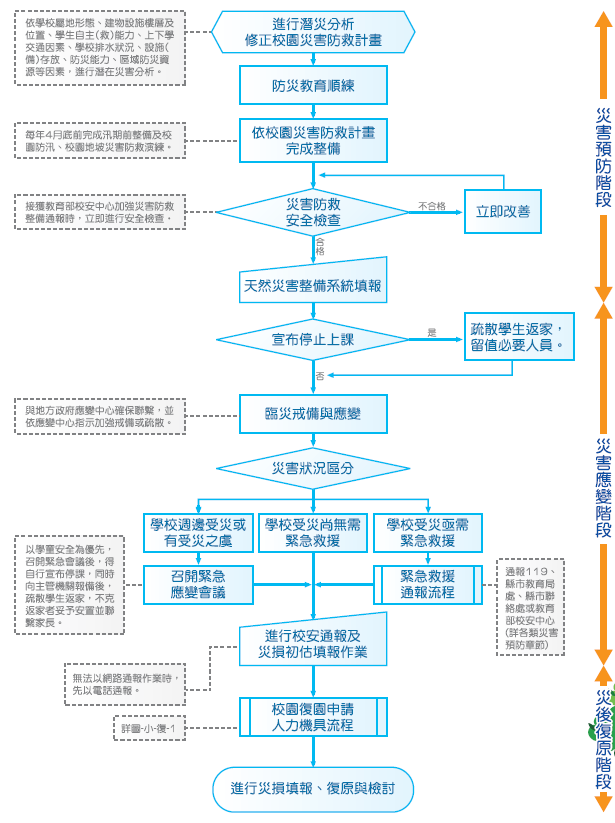 圖2- 3災害防救作業流程圖校園災害防救應變組織之啟動時機校內之應變組織，應於災害發生視災害情況啟動，啟動時機包含：地方政府成立應變中心時。上級指示成立。學校位於災區且受到災損時。校長視災情程度啟動應變組織。交通部中央氣象局發布颱風警報或豪大雨特報時。感受地震震度大於四級時。校園災害防救應變組織之運作為使學校能於災害發生後快速執行負責疏散、避難及搶救等應變工作，宜將應變啟動時機以及各應變小組所擔負之作業明確定義，亦須排定人員進行輪值，確實於災害初期即能快速啟動應變計畫，方能於適當時機召集應變小組成員，並於適當地點集結，進行災情分析及避難救助之行動，以避免因人力分配不均而延誤災害搶救時機。災害通報災情通報主要目的為爭取時效、掌握先機，快速將災害情報傳達，進行快速之搶救作業；藉由甘四小時的值勤機制，即時協助處理校園緊急危安事件，以有效維護校園整體之安全、安寧。通報原則及流程為有效協助本校處理校園安全事件，減少事件之損害程度，依照校園安全及災害事件通報作業要點之規定將進行通報。通報流程如圖2- 4所示。圖2- 4災害通報流程圖建立校外支援單位電話清冊為使災害發生快速尋求支援協助，通報組應建立之校外應變支援單位之聯絡資訊如表2- 4所示，表中詳細記載支援之單位及支援單位所能提供之器材。表2- 4外部支援單位聯絡清冊註：請依實際狀況自行調整。通報內容通報時主要迅速完成通報作業，在通報上應有制式之說詞，先告知通報人姓名、單位、職稱，接著告知事故發生時間、地點，再來說明事故狀況、傷亡情況、已實施或將實施之處置以及所需之協助等，災害通報事項與內容如表2- 5所示。表2- 5災害通報事項與內容災害防救資料蒐集學校之災害防救資料主要交由總務處負責調查蒐集，其餘處室提供資料，並請校內具有相關專業知識之老師進行協助，調查之項目包含歷年校園事故統計及災害潛勢調查。歷年校園事故統計本校蒙受之災害類型主要包含地震、淹水、坡地、火災、傳染病及交通事故等災害，歷年災害之情形統計如表2- 6所示，確實紀錄歷年受災之發生時間、災害類型、發生地點、災害簡述、災害損失及災情處理情形等。表2- 6歷年校園事故統計表註：請依實際狀況自行調整。災害潛勢調查依據「全國各級學校災害潛勢資訊管理系統」(http://safecampus.edu.tw/ms/)縣立信義國小○○校區災害潛勢評估結果如表2- 7所示。本系統利用災害潛勢圖資套疊學校校廓，其地震、淹水、坡地、人為、輻射及海嘯等災害潛勢圖資判勢結果如圖2- 5至圖2- 10所示。表2- 7縣立信義國小災害潛勢評估結果資料來源：經濟部中央地質調查所圖2- 5地震災害潛勢圖資資料來源：經濟部水利署圖2- 6淹水災害潛勢圖資資料來源：行政院農委會水土保持局圖2- 7坡地災害潛勢圖資資料來源：內政部國土測繪中心圖2- 8人為災害潛勢圖資資料來源：行政院原子能委員會圖2- 9輻射災害潛勢圖資資料來源：國家災害防救科技中心圖2- 10海嘯災害潛勢圖資若全國各級學校對於災害潛勢評估結果存有疑慮者，則可依據《各級學校災害潛勢評估作業規定》第八條提出申復，其作業流程圖如圖2- 11所示，而申復程序如下：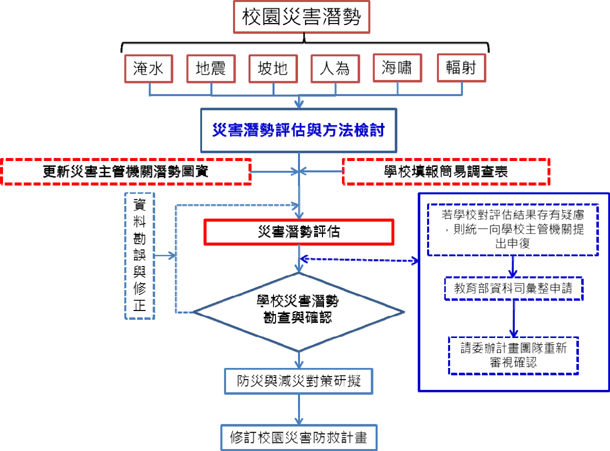 圖2- 11校園災害潛勢申復作業流程圖申請期限於教育部公告全國各級學校災害潛勢評估結果後一個月內，填寫全國各級學校災害潛勢評估結果申復申請表（請至教育部-主管法規查詢系統下載，網址如下：http://edu.law.moe.gov.tw/inc/GetFile.ashx?FileId=8264），向學校主管機關提出申復。審查方式全國各學校主管機關彙整完成申復學校名單後，以函文（教育部單位以會簽方式）提報至教育部；後續依申復學校提出之災害類別，由教育部籌組檢核小組確認申復結果，並將該結果函送學校主管機關；前述作業時間仍以教育部實際公告者為準。同一年度全國各級學校申請校園災害潛勢申復以一次為限。災害應變器材整備與分配在災害來臨時，因救災資源之送達往往時程較長，因此學校在災時自救顯得相當重要，在外部救災資源送達前先進行救援之工作，搜尋因受災而造成受困之學生，並針對受傷之教職員工生進行緊急處置，以期能於災害時第一時間協助學校內之教職員生進行避難。為增加災害應變之搶救時效，總務處必須視學校實際情形來整備災害應變器材，如表2- 8所示，並每月一次定期進行檢查，若器材損壞或超過使用期限須進行替換，而整備之器材需放置於固定地點進行管理，主要整備之器材項目包含有個人防護具、檢修搶救工具、急救器材、安全管制工具、通訊聯絡器材等。個人防護具為保護搶救人員之裝備，防止救災人員轉變為受災之人員；檢修搶救工具為搶救時可能用到之器材；急救器材為防止受傷人員因受傷流血過度以致不及送醫之緊急包紮止血處理，待道路聯通情形再行將受傷之人員外送；安全管制工具為將受損之建物劃定危險區域警戒及交通指揮之工具；通訊聯絡器材為搜救人員間之相互連絡或通報校外單位協助救援。表2- 8搶救器材及緊急救護用品清單註：請依實際狀況自行調整。災害防救教育訓練災害防救教育為提升學校師生災害防救認知與技能之方法之一，由訓導處(學務處)邀請學者或消防局人員舉辦防災教育相關之講座或各項逃生器材使用方法及逃生方式，並在校內舉辦活動、宣導等方式(如校內公布欄張貼各項災害相關宣傳海報，定期舉辦校內防災相關比賽，如防災書法或防災警語比賽等)，針對各項有關天然與人為災害生成原因、危險性說明，加強本校師生對於各項災害之瞭解。為確實提升本校教職員工生於災害時之應變能力，於寒暑假過程中邀請學者、曾任救災工作之人員至本校演講並要求校內所有導師、教職員工參加。開學後，於每學期之期初、期中以及期末班會，由各班導師向學生宣導災時之避難需知，必要時可聯合隔壁班級於戶外實地操演。每學期安排二次週會之時間，針對較可能發生之災害，諸如地震、風災、火災及交通事故安排講座，每種災害之講座以20-30分鐘為主，說明災害成因及如何逃生避難、宣導自助互助之精神。辦理防災活動情形如表2- 9。表2- 9學校辦理全校性防災教育教學與宣導活動情形註：請依實際狀況自行調整。校園災害防救演練為使災害發生時各教職員工生能快速避難並啟動應變分組執行救災，由訓導處(學務處)規劃演練內容，各處室人員協助辨理，務求使校園災害演練能順利執行。演練目的在於使人員熟悉不同災害情境之應變作為，並提升應變技能，短期在學校人力、資源有限之情況下可以每年逐棟或逐區來進行應變演練，逐年完成全校應變演練之規劃，或配合多次各樓層或各棟小規模演練後，每年有一次中大規模或全校災害之演練。針對每年或每次演練之缺失應於下年或下次演練規劃前即加以改進，提昇整體災害應變能力。學校每年至少應舉辦一次應變計畫演練(除消防防護計畫外亦宜考量其他災害類型之演練)，演練情境可依該年度規劃重點進行腳本研擬，如表2- 10所示。演練可依各年級施行或以樓層(棟別)為劃分，依據可能發生之災害類型、規模，依實際需求來設計實務演練，如通訊對講機練習、避難疏散演練、警報測試與廣播等。演練計畫之擬定必須基於以下基本觀念：研擬演練計畫之前，必須先有充分的「情境假設」，並以學校所面臨的實際問題為主，例如大規模地震後，應將小學生留校、安撫、建立名冊，等候家長接回，而非馬上讓小學生各自回家。至少應包含緊急避難、救護、收容、安撫之細節操作。必須明定各執行程序之權責編組及銜接介面。 必須確保所需的應變時所需的資源與人力。 在演練的過程中，所有作業均隨著時序有詳細的紀錄，以利事中查證及事後重構與檢討。表2- 10學校辦理防災避難演練情形家庭防災卡與1991報平安專線大規模災害發生時，交通、通訊往往相當混亂且可能中斷，家庭成員的團聚，變得急迫卻又困難，故內政部消防署設置1991報平安平臺，藉由此平臺留言訊息，以達災時聯繫家人或朋友之效用。另教育部建立「家庭防災卡」機制，卡片內容結合內政部消防署1991報平安平臺資訊，於災變時家庭團聚及聯絡。學校應於每學期開學之初，將「家庭防災卡」以聯絡單的方式，由學生攜帶回家，與家長共同填寫，讓全家能藉此熟悉避難場所與緊急聯絡方式。每個家庭皆有個別的「家庭防災卡內容」，平常攜帶於書包、鉛筆盒、身上等，若能印在家庭聯絡簿的底頁更佳，並考量實用性，卡片材質以耐磨者為佳。家庭防災卡範例如圖2- 12所示。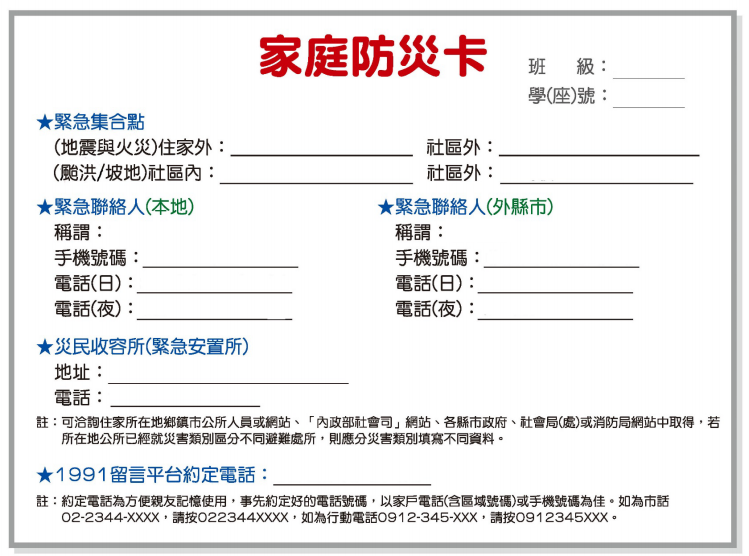 圖2- 12家庭防災卡開設災民收容所規劃與實施本校於災害發生後被地方政府指定為緊急之避難收容場所，依縣市應變中心之需求開放部分校區收容附近之居民。收容所規劃原則收容區之劃設以校長及各處室主任開會進行決定，原則上收容之居民為附近之住戶，收容區與學區需劃分仔細，在生活收容區之民眾以不影響災害復課之進行為原則。劃設上需注意此區域是否具潛在災害之危害、收容所之收容人數等，各收容所需有負責人員進行管理，如表2- 11所示。表2- 11收容所總配置表註：使用時應以各縣市政府或鄉鎮市公所提供之相關格式為主。收容所之開設學校收容所負責人依指揮官(校長)指示開放收容所收容受災民眾，並於收容所門口發放受災民眾人員識別證，如表2- 12所示；避難引導組引導災民前往收容所進行避難，並以戶為單位安置居民；搶救組以戶為單位要求居民填寫收容所登記表以方便管理，如表2- 13所示，並尋求村里自助隊協助定時巡視收容所周遭以防宵小於災施行不義之行為。表2- 12受災人員識別證註：使用時應以各縣市政府或鄉鎮市公所提供之相關格式為主。表2- 13收容所登記表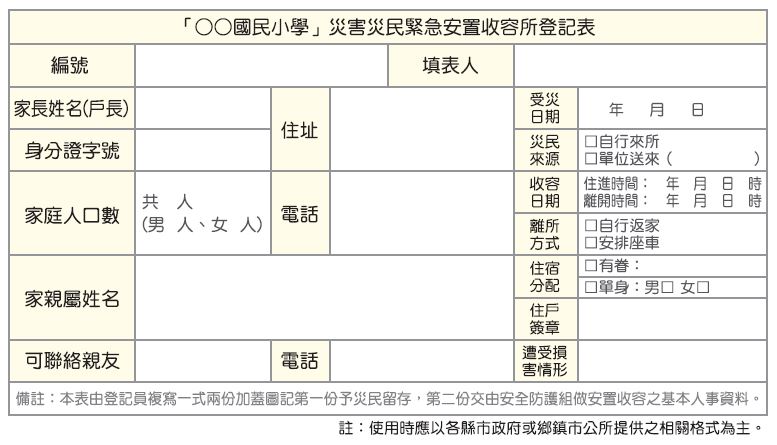 避難疏散之規劃原則與流程校園疏散主要以人員疏散為主，因此在規劃疏散計畫時，對疏散時機之認定非常重要，而疏散時機為意外狀況有擴大之虞或對人員可能造成生命威脅時，須即刻通知人員進行疏散。若本校有特殊師生時需考量專人協助避難。對於校內教職員生平時應加強防災演練知識宣導，並藉由每學期之定期演練，演練各種校內可能發生之災害應變演習，加強人員對於疏散動線的熟悉程度，避難引導組每學期規劃每棟建築物舉辦一次避難疏散演練，使得在實際災害發生時，能有效增加緊急疏散的效率。避難引導組每學期末前，應擬定緊急疏散地圖(疏散路線和疏散地點)，避難疏散路線可結合早上升旗路線、班級集合地點進行規劃，調查避難路線是否暢通，如有障礙物時應立即清除，並於新學年度公告周知教職員工、避難引導人員及相關人員。考量到本校附屬幼兒園、低年級及特教班之學生，是屬避難時較為弱勢之ㄧ環，因此於安排教室時，盡量將附屬幼兒園、低年級及特教班之教室安排於一樓或是較方便逃生之區位，使其得以於災難發生時迅速避難。另外，由於特殊障礙學生對於突發事故頗為敏感，情緒易受驚嚇而較難以控制，而更害怕有其他宿疾之學生突然併發急性症狀；且學生本身又因不同身體障礙別考量，而更加劇其逃生「特殊」性。因此，於災害應變分組上，實務之作法即以各班為單位，藉由同儕之間之互相協助(如可以行走之同學搭配無法站立行走、坐輪椅的同學二人一組，互相扶持)，並在班級導師、教師助理員、避難引導組及搶救組之引導下順利逃生，以下針對各障礙類別學生之避難疏散方式分別敘述說明：視覺障礙類學生以盲生辨識設備、音源導引設備等來指引疏散與訊息告知，視障類學生對於聲音之方向尤為敏感；此外，更需搭配設立無障礙空間，以利逃生；並於災害緊急應變期間善加利用梯機、緊急逃生椅及斜坡道等避難器具有助於避難疏散。聽覺障礙類學生需要低音大鼓、閃光指揮棒、螢光指揮箭頭標示等救難物資設備，以提醒危害之發生，並引導至安全疏散方向，並於災害緊急應變期間善加利用梯機、緊急逃生椅及斜坡道等避難器具有助於避難疏散。智能障礙類學生於災害緊急應變期間善加利用梯機、緊急逃生椅及斜坡道等避難器具有助於避難疏散。肢體障礙類學生肢體障礙類學生由於身體部份之障礙而導致逃生速度較慢，此時無障礙之緊急疏散設備空間設計將非常重要，並於災害緊急應變期間善加利用梯機、緊急逃生椅、斜坡道、易拉式鐵捲門及防鎖死保護裝置等之啟用有助於避難疏散。避難疏散動線規劃疏散路線的規劃不應只有一條(尚需規劃替代路線)，以因應災害情境變化，校園疏散路線應盡量避開有潛在地震危險的地方，並於規劃後標示於逃生路線圖上。集結地點的選擇宜考慮適當之安全距離，選擇附近沒有潛在危險地區及可容納部分或全部師生疏散人員之場所，於事故發生時能依疏散路線，各棟建築物應規劃避難引導人員作適當管制進行人員疏散引導。各棟建築物應規劃避難引導人員如表2- 14所示。表2- 14各棟建築各棟建築物避難引導人員表註：請依實際狀況自行調整。避難疏散集合場所之配置避難疏散集合場所應選擇無災害威脅之場所，之後由指揮官(校長)視災情決定於原地避難或移往校外之避難場所。避難疏散情形之調查避難疏散完畢後應針對全校之學生及教職員工進行疏散情形之調查，如表2- 15及表2- 16所示。與為到達避難場所後，確實掌握學生與教師人數調查進行填寫，若在平時演練或災害發生時需快速掌握學校人員時，可自行採用學校常用表格。表2- 15學生避難疏散情形調查表表2- 16教職員工避難疏散情形調查表危險建物與設施之警戒標示總務處偕同訓導處(學務處)之人員，於每學期開學前巡視校內之建物及設施，巡視之重點對象為校內老舊之建物及電器設備，發現可能致災之建物與設施應立即張貼臨時警告標示，並自行改善或尋求校外專業人員協助，若於開學時仍無法獲得改善，須劃定警戒區，張貼明顯標示，並於開學時周知所有學童，並要求各班導師於上課前再次告知，訓導處(學務處)人員於危險設施、建物未獲得改善前須不定時巡視，待獲改善後始能拆除警告標示。校園災害防救經費編列總務處每年應針對提升校內防災能力編列經費，此經費之用途為維護校內硬體減少致災因素、整備校內之防災器具以及提升教職員工生之防災素養等，此經費不得挪為其他用途使用。編列之項目含防災宣導手冊及教材、儲備物資、防災教育講座、防災/救災訓練、災害應變演練、救災設備及其他等。歷年災害防救計畫經費編列統計表如表2- 17所示。表2- 17歷年災害防救計畫經費編列統計表地震災害預防與應變事項平時預防工作事項總務處應針對校園災害防救計畫內之地震災害進行調查，內容包含校園災害潛勢區、校園設施等資料，並對校園儀器、設備與建築物進行危險評估並將所調查出危險之項目進行改善，降低災害來臨時可能帶來之危害，關於災害潛勢調查，可邀請校外專業技師公會團體協助，災前工作事項流程如圖3- 1所示。圖3- 1地震災害平時預防工作事項流程圖校園環境安全自主性調查每學期開學前進行一次校園環境安全維護與評估，利用教育部出版「校園災害管理工作手冊(國民小學適用)」P42~P44之校園環境安全檢查表(印出紙本，經業務檢查人及覆核人核章後，掃描置於計畫附錄供參閱)，以目視方式調查校園內建築物中之主要結構、設施進行檢視，並判定是否符合安全，若不符合安全則簡述須改善內容，聘請專業技師或專業技術輔導團體進行改善協助，以確保教職員工生之安全。若當校園遇震度4級(含)以上之大規模地震過後，學校須立即進行校園環境安全狀況檢查與評估，並採取適度措施。每學年都應進行全校校舍建築物自主性簡易調查工作，應聘請具有土木、建築、營繕等相關背景或經驗之教職員工或家長，針對全校建築物進行全校性檢查。如建築物有耐震疑慮，應予列管並委請專業團隊辦理評估、補強等工作。校園環境安全改善總務處依建築設施耐震檢查表之不合格項目進行改善並填具建築設施耐震改善檢查表之改善內容，若有無法改善且該項目有危及安全之顧慮時，應在此區域張貼臨時警告之標識，並儘速聘請專業技術人員協助改善。當地震發生時，常因教室中設施物品翻倒、移位或掉落造成傷害，並阻隔避難逃生的通道，故學校教室須有固定防止翻落、移位的措施，確保臨災時人員的安全。自我檢視學校潛在災害評估分析依據歷年校園災害事故統計及災害潛勢評估結果，填寫學校潛在災害類型自我評估表如表3- 1所示，以利後續防災專家學者提出建議。表3- 1潛在地震災害分析表災害應變工作事項當地震發生時，學校所在地點震度達四級以上，或當學生感覺到有相當程度的恐懼感時，則應立即就地緊急避難，而學校組織轉變為緊急應變小組，由指揮官判斷是否進行疏散，故由緊急應變小組執行學生安全疏散之確保、緊急救護與救助實施、蒐集與回報受災情況、緊急安置收容與家長聯繫及緊急避難與收容所之開設等內容，其詳細災害應變流程如圖3- 2所示。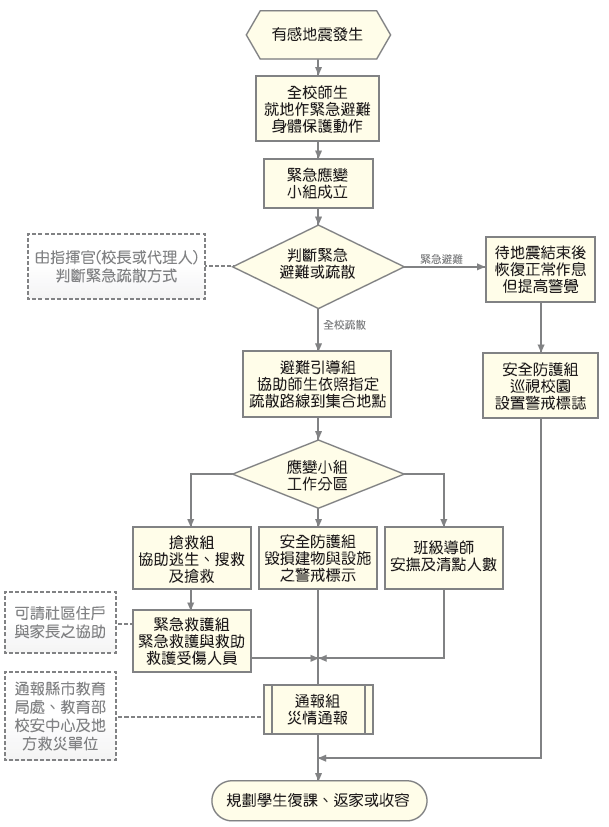 圖3- 2地震災害應變流程圖避難疏散之執行指揮官在接受教育局的命令或自行判斷災情之下，可決定發布疏散命令之時間，並回報至其主管教育行政機關及教育部校園安全暨災害防救通報處理中心(簡稱教育部校安中心)。緊急疏散時各班導師或老師應確認該班學生出席狀況及學生安全狀況，並依指示就地避難或依避難逃生路線將學生帶領至安全地點集合，如圖3- 3所示。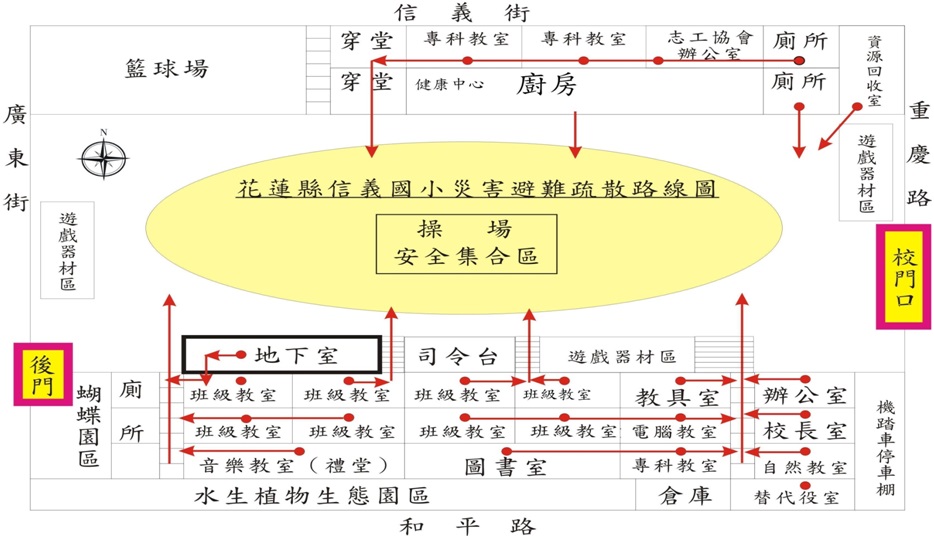 圖3- 3地震災害疏散路線圖避難引導人員在引導避難時，應有專人注意行動不便或有特殊情況的學生及教職員工，並給予必要之協助。避難疏散過程發現學生、教職員工發生意外時，救護人員應迅速實行救護行動。清點學生及教職員工之人數並上報指揮官。附屬幼兒園、低年級及特教班等學生心智發育較未成熟，可能會因害怕而哭鬧，班導師ㄧ人難以應付，搶救組/緊急救護組成員須主動進行協助。緊急救護與救助尋找傷患並搬運至緊急救護場所搶救組前往避難地點確認失蹤人數，基本上以三人為一團隊，視失蹤人數由指揮官決定派遣團隊前往，團隊應攜帶擔架及急救箱。至現場後進行人員搜救，搜救出之人員由團隊中之緊急救護人員進行初步包紮，之後將傷患送往避難地點。緊急包紮、外送搶救人員將傷患送達避難場所，緊急救護人員仔細檢查傷患之傷勢並包紮，若傷患傷勢嚴重須連絡附近醫院(診所)將重傷之傷患送往。毀損建物與設施之警戒標示警戒標示流程地震災害過後，許多建築物可能會產生結構上之破壞，難以於第一時間內進行補強，故須劃定危險區域拉起警戒線，必要時定時派員前往巡視，確認無學生進入拿取物品。警戒線(警告標示)設置地震災害過後，由搶救組確認建築物無師生滯留，避難引導組/安全防護組若認定此建築物與設施為危險時，避難引導組/安全防護組之人員須立即設立警戒線(警告標示)，警告師生不可靠近，並且定時派遣人員進行巡視，派遣巡視之人員以二人為一組為原則，警戒設置判定如表3- 2所示。表3- 2建築物危險判定表資料來源：震災後危險建築物緊急鑑定作業基準啟動社區住戶與家長之協助由指揮官協請家長會長集結社區志工、家長會成員或校友會，協調災時所能提供的搶救災資源及人力部署支援，通報組需建立支援機構之通訊錄如表2- 4所示，以便於災時得以第一時間請求所需支援。指揮官亦可請求社區提供具有專長的社區志工名單，協助學校搶救災之進行。低年級之班導師須儘可能連絡學生家長前來協助安撫學生。放學及停課措施災害發生後，若校園受災則應立即進行搶救與安排師生安置，並儘速統整災情通報上級，避難引導組可目視檢查校舍，來判斷校舍是否安全，其停課判斷時機如表3- 3，提供校長判斷是否停課放學。表3- 3校園災後緊急判斷之時機與行動停課放學疏散之執行指揮官在接受教育局(處)的命令或自行判斷災情之下，可決定發布疏散命令之時間，並派員管制交通動線，學生離校時提醒隨身攜帶「家庭防災卡」，不克返家者妥予安置，同時向主管教育行政機關及教育部校安中心報備。緊急疏散時各班導師或老師應確認該班學生出席狀況及學生安全狀況，並依停課放學路線接送學生返家。避難引導人員在引導避難時，應優先協助行動不便或有特殊情況的學生。避難疏散過程發現學生、教職員工發生意外時，應通知救護人員迅速實行救護行動。有附設幼兒園之學校，應視情況增派人力協助幼兒園進行放學疏散，包含通知家長接送或護送幼兒返家。幼兒及國小一至三年級之學生導師應聯繫家長安排學生放學返家事宜。如家長提前到校接送時，應請家長填寫學生自行接送同意書(如表3- 4)。表3- 4自行接送同意書學校名稱：                                                年    班 導師：          學生人數：                                     日期：     年   月   日註：各校可依實際狀況進行檢視項目之增減。人為災害預防及應變事項由於人為災害所涵括的種類繁多，且多為突發之災害，故以平時減災工作為主，利用教育訓練，可迅速明瞭組織的計畫及設備的運作，建立緊急行動中之職權與責任，提升運作效率及災時應變之能力，以將災害的影響程度降到最低。緣此，本計畫書僅針對「校園災害潛勢評估原則及方法說明」所考量之災害進行說明敘述，包括廚房用火不當造成之火災事件；因加油站、製造業與瓦斯、電力設施(變電箱、變電所、高壓電塔、既有電波發射臺)造成之意外事件；或鐵路平交道或交通要道大型車輛經過造成之交通事件；或無人看守水域(河川、運河、溝渠、水庫、湖泊、池/埤/溜/潭、人工湖)造成之溺斃事件。學校每學期應進行一次校園安全維護與評估，利用教育部出版「校園災害管理工作手冊(國民小學適用)」P162~P164之校園環境安全檢查表(印出紙本，經業務檢查人及覆核人核章後，掃描置於計畫附錄供參閱)，並對校園儀器、設備與建築物進行危險評估並將所調查出危險之項目進行改善，降低災害來臨時可能帶來之危害，關於災害潛勢調查，總務處可請校外專業技師公會團體協助。火災預防及應變事項平時預防工作事項依照消防法規定撰寫消防防護計畫書，內容包含自衛消防編組、防火避難設施之自行檢查、消防安全設備之維護與管理、及其他災害發生時之滅火行動、通報聯絡即避難引導等、滅火、通報及避難訓練之實施、防災應變之教育訓練、用火、用電之監督管理、防止縱火措施、場所之位置圖、逃生避難圖及平面圖以及其他防災應變上之必要事項等十項內容，並於每年年底依學校狀況修正消防防護計畫書，確實執行本校之防火管理的必要事項。根據各類場所辦理消防安全設備檢修申報之規定，學校須每年委託消防設備師(士)做檢修申報之作業，並針對不合格之部分進行改善，確保火災發生時，各類消防設備能確實發揮功能。校園環境安全自主性調查學校應調查周遭環境易因人為因素而發生災害的潛勢區地點，如表4- 1至表4- 3所示，並針對受災頻繁或易受災部份，進行必要的改善或相關減災工作。表4- 1加油站(校園周邊範圍內)表4- 2製造業與瓦斯(校園周邊範圍內)表4- 3電力設施(校園周邊範圍內)校園環境安全改善為提高學校環境安全，應定期針對使用火源、瓦斯、電器等設備實施檢查及管理，檢查P42~P43之校園環境安全檢查表中所詳列之物品，並將不合格項目勾選出來，並進行改善，對檢查結果不符合安全要求，且危及人員安全無法立即改善處理之建築物與設施者，則須設置與張貼臨時警告標示避免人員接近，如校內有施工時，應製作施工中防護計畫，並加強管理施工現場之火源等相關安全防護，並納入學校防災計畫之中。火災減災學校最常遇到火災之場域，主要發生於廚房，減災工作亦由下列建議強化：應製作避難逃生路線圖，清楚標示滅火器、消防栓設備位置，及通往室外之避難逃生路線，張貼於顯而易見之位置。廚房內外均應有滅火器，於滅火器、消防栓附近，張貼使用說明，每月進行一次自主檢查，並做成紀錄備查。如使用桶裝瓦斯鋼瓶，應利用鐵鍊等物品，將桶裝瓦斯固定，廚房內之冰箱、櫃子等高度高於之大型物品，應強化固定使其不會移動，且大型櫥櫃、冰箱不應放置在主要通道上或門邊。使用桶裝瓦斯，應檢查有無鋼瓶檢驗卡、鋼瓶是否逾期未檢、鋼瓶外觀有無鏽蝕、變形。當使用瓦斯時應打開通風設備，使用完畢後，應關閉瓦斯總開關。定期針對使用火源、瓦斯、電器等設備實施檢查、管理，每月應檢查一次。廚房之工作人員，應定期參加防火避難教育訓練及研習，並納入全校性防災演練之中。災害應變工作事項學校發生火災時，由發現人員立即尋找最近處之消防栓或滅火器，按下警報器，通知師生發生火災，並進一步嘗試使用滅火器或消防栓滅火。指揮官（校長或負責人）依據起火點、風向、風勢、火災程度、煙的擴散狀況、滅火器作業實施狀況等，判斷是否進行疏散。疏散逃生注意事項避難引導組人員應手持適當標示及學生名單，引導學生依疏散避難路線向建築物外部逃生。進行逃生避難時，應優先選擇未受火煙影響之安全門及安全梯等逃生避難設施引導幼兒避難，如逃生避難設施無法提供逃生避難時，方可使用器具作為逃生輔助工具，如二樓以上人員使用緩降梯等避難器具自建築物外部進行逃生時，應確認無安全顧慮，並能確實掌握避難者動向。至安全地點後，避難引導組應清查學生人數，並向通報組報告所在地點及師生狀態。火災災害校園應變工作流程火災災害應變工作事項包含校園災害防救應變組織之運作、正確使用火災緊急應變守則(RACE)、避難疏散之執行、初期滅火、緊急救護實施、災情通報、毀損建物與設施之警戒標示及啟動社區住戶與家長之協助等內容，其詳細災害應變工作流程如圖4- 1所示。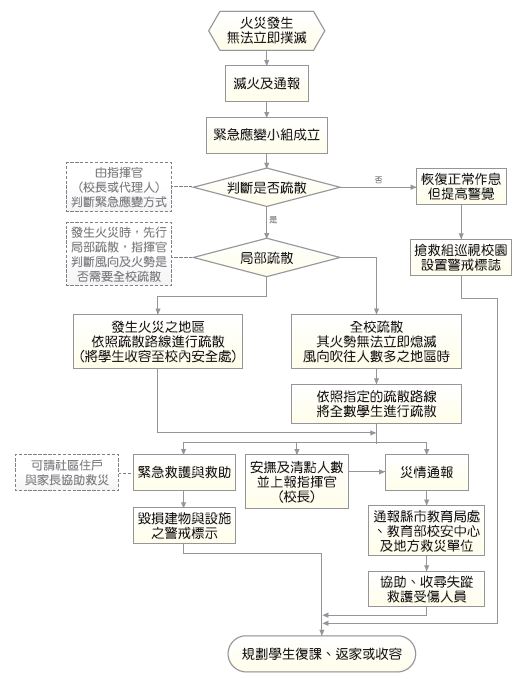 圖4- 1火災災害校園應變工作流程圖交通事故預防及應變事項平時預防工作事項以「避難引導組」為中心，學校教師依職責配合推動交通安全教育事宜，編訂學校「交通安全教育實施計畫」，可納入校園災害防救計畫書中，為學校推行交通安全教學之方針，其內容以課程教學、情境布置、學生訓練、教師導護、安全宣導、交通事故演練等工作設計，其除上述工作外，減災工作亦由下列建議強化：開設研習課程，參與基礎訓練及特殊訓練，讓每位教師能有自行檢驗交通車輛基本安全能力，並於遇到危機時知道如何使用相關救難器材自救救人。強化學校交通安全設施整體規劃，並將「家長接送區」與「交通標線、標誌」納入學校整體設施之一部分，以配合推廣。學校校車除行車執照核發、定期及臨時檢驗、車身顏色及標誌、保養紀錄卡輔導建立及查驗、其他配合教育與社政機關督導及檢查事項由該管公路監理機關辦理外，其保養及駕駛人管理之情形，應隨時檢查及督導。學校校車應定期保養、維護制度、通學計畫路線、安全門演練、安檢紀錄、保險、緊急應變計畫、緊急醫療網絡（通學路線周邊醫院名稱）、緊急聯絡電話等相關計畫、紀錄、手冊及辦法。學校辦理校外教學活動，應重視租用車輛之安全，得由學校相關人員預先評估合格公司之信譽、車輛狀況後，辦理租用手續，依教育部頒「校園辦理校外教學活動租用車輛應行注意事項』辦理相關園外教學活動租用車輛事宜。學校校車車定期送廠進行檢驗，有故障疑慮之校車暫停使用，於整修完畢再行載學生上放學，總務處(學務處)需派員於校車司機開車前進行酒精檢測，並確認司機之精神狀況。要求騎腳踏車之學生攜帶防護具，至少須備有安全帽，且不可雙載。於易肇事路老師協助學生上放學。加強宣導交通安全教育標語、圖片、海報、法令規章及禮節等，供教學之用；並舉辦交通安全繪畫比賽等相關活動等。事故應變工作事項發生交通意外事故，立即通報警察單位與回報學校狀況，如有人員受傷立即通報消防單位前來支援，並先行初步救護，以下針對交通事故發生狀況的不同分別進行說明：一般道路、高(快)速道路乘坐之遊覽車發生事故時，乘客應配合司機或隨車領隊指揮，立即依逃生演練路徑逃生，並緊急疏散至路旁、護欄外(高速公路)或其他安全處所，同時於車後50至設置故障標誌，警示來車避免追撞。緊急逃生時應注意各方來車，確保自身安全。利用路邊緊急電話或行動電話撥打119尋求支援。長公路隧道於長公路隧道發生事故時，應立即利用路邊緊急電話或以行動電話通報119請求支援，並設法警示來車，避免追撞，再依各隧道之逃生指示處理。鐵路平交道於鐵路平交道遇事故發生無法自軌道區駛離時，應立即按下平交道兩旁「紅色緊急按鈕」示警，並立即疏散車上乘客。無緊急按鈕或按鈕未發生作用時，需立即撥打臺灣鐵路管理局24小時緊急通報電話0800-800-333示警。學生發生意外車禍學務處立即派員前往現場，並通報110，請求轄區員警至現場處理，並確實告知車禍地點及人員受傷等資訊。抵現場後，察看學生傷勢並通報119將受傷學生送醫，陪同警方完成現場肇事圖。將同學受傷情形及送醫地點，回報教育部校安中心轉知家長至醫院協助相關事宜。慰問受傷學生，聯絡家長提供必要協助。後續和解由學生家長與對方協調。若家長不克前來委由校安人員協助時，校安人員僅能告知權益及注意事項，勿代為決定和解條件，和解過程須與學生家長保持電話連繫。受傷同學與對方無法達成和解時，可請學校尋法律顧問提供協助。教育部校安中心人員協調健康(衛生保健)中心協助辦理學生保險理賠事宜。依教育部校安通報規定按時完成各項通報作業。校車發生車禍司機立即詢問車內學生是否有受傷，並連絡警察單位、救護單位、學務處。若有傷患，待救護人員到時，由專業人員移動傷患，並協助警察處理交通事故。學務處接獲通知立即找尋可用之校車，派員協同校車前往現場處理並將沒受傷之學生送回家。有毒氣體、煙塵或其他之處理平時預防工作事項隨著化學物質使用品的增加，相關製造工廠在這些化學物質之製造、運送、儲存及使用等過程中或是學校廚房瓦斯外洩，可能由於人為疏忽、設備不足或意外等原因導致危害性化學物質外洩導致災害，其危害性化學物質災害成因包括氣體洩漏、煙霧、液體腐蝕、火災或爆炸等對於人體健康、物品安全或環境等均會造成重大危害。一般對危害性化學物質災害常有混淆的情形，在市面上流通的化學物質對人體與環境有害的約有八千餘種，依環保署「毒性化學物質管理法」列管其中的298種化學物質，總稱為「列管毒性化學物質」、「列管毒化物」(可參考環保署毒化防救網，http://toxiceric.epa.gov.tw/ )。毒性化學物質在法律上有其明確的定義，主要是指具累積性、突變性、急毒性與污染性之毒性化學物質，經中央主管機關公告者。無論是列管或非列管毒性化學物質均會造成接觸民眾的不適與驚慌，因此毒化災預防措施建立，不僅僅能使學校師生認識毒化災的危險性，並進而在日常生活中也能讓師生隨時提高警覺，防範於未然。毒化災災害對於學校方面，可分為校外工廠、倉儲及化學物運輸事故時所造成，然而學校雖對校外所形成之毒化災較為無法控制，但能利用避難演練，來強化發生毒化災時應變作為。災害應變工作事項毒化災事故主要發生在工廠、倉儲和化學物運輸時所造成，對學校而言多為外部入侵之災害，少部分在廚房中發生，如學生在學校期間，多數人聞到疑似不明氣味，且部分師生感到皮膚及眼睛刺痛等身體不適狀況或是接獲通報有危害性化學物質侵襲學校時，依校園災害防救計畫，啟動毒化災應變機制，其應變工作流程圖請參考圖4- 2，由避難引導人員立即引導學生向上風處疏散避難，並協助巡視各班教室，避免學生滯留。其緊急疏散避難計畫的執行要點如下：上風處方位的研判，可觀察國旗或旗幟飄盪方式得知。加強身體之防護，濕布沾水掩住口鼻、穿上隨身攜帶的雨衣(有的雨衣附有鞋套更佳)或是外套，阻擋危害性化學物質，減輕危害性化學物質進入人體。若發生毒性氣體外洩且濃度超過可能立即危害人體生命及健康(IDLH)之濃度值時，此時人員貿然立即疏散至戶外，可能有立即中毒之風險，此時建議將”就地掩蔽”措施納入考量。 若發生毒化災事故，於安全前提下先行判斷毒化災之來源及特性(顏色、味道)，如為可燃性物質，第一時間應先專人斷電，如為毒性氣體則應開關空調，人員盡快疏散至上風處。 避難疏散的執行，平時應於學校進行演練，務必讓學生瞭解其相關程序與方式。為增加疏散效率，並掌握學生疏散安全性，可預先安排適當交通工具供行動不便同學使用。疏散計畫應於平時就以學校為中心的各個方位指定臨時避難的集合場地，最好在東南西北四個方位均有指定地點，其距離至少在以上。如發現學生不願避難或是學生因毒氣影響而昏厥無法自行疏散避難，可就地選擇較高樓層具密閉性教室緊閉門窗安置學生，透過緊急通報體系告知應變人員所留置學生人數與情況，等待緊急救護人員救援。如發現有師生已受到危害性化學災害時，應即保持冷靜採取簡易危害性化學災害應變方法~自助而後人助－「衝、脫、泡、蓋、送」。這個口訣跟燙傷急救的口訣「沖、脫、泡、蓋、送」有些不同，但同樣也可以應用在危害性化學災害緊急應變方面，口訣詳細意涵請參考「行政院環保署毒災防救管理資訊系統」http://toxiceric.epa.gov.tw/PublicTell/Default.aspx?p=3說明。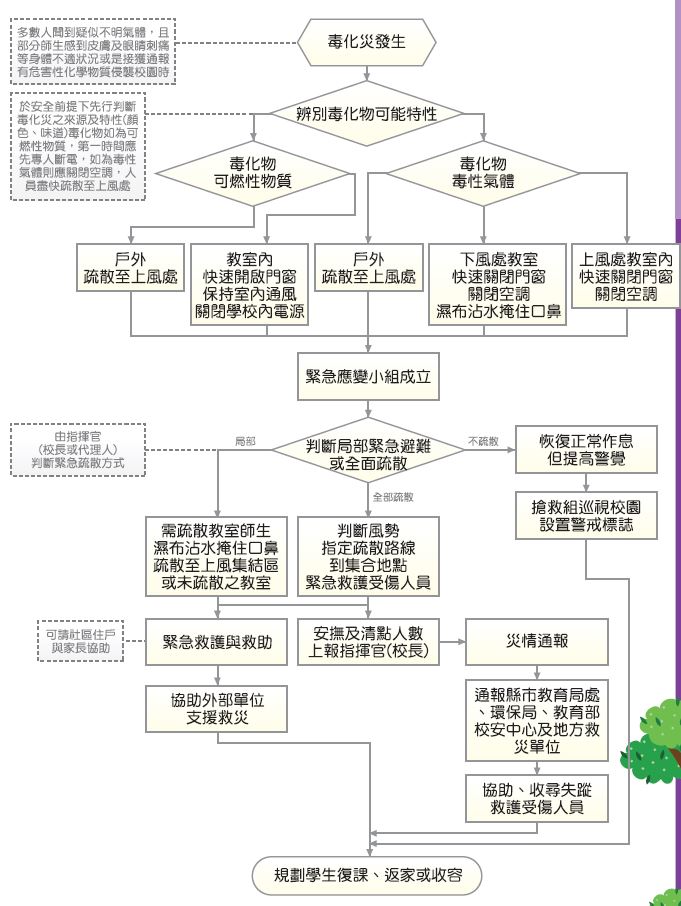 圖4- 2毒化災學校應變工作流程圖校園內外無人看守水域溺水事故校內溺水事故經調查校內可能使學生發生溺水之地點包括校內游泳池、噴水池、生態池、消防蓄水池等，於這些地點放置警告標示，並於開學時由各班導師告知學生，不可在其附近嬉戲玩鬧，校內游泳池由體育組老師進行看守，其餘場所由訓導處(學務處)派人不定時巡視。發現有學生落水，學生通知於該場所看守之體育老師或離該地最近之導師進行救助行動，該導師進行救助行動同時，要求周遭學生至訓導處(學務處)、健康(衛生保健)中心進行通報，訓導處(學務處)、健康(衛生保健)中心接獲通報須立即有人員前往，當學生救出，若學生昏闕停止呼吸須快速尋求會心肺復甦術之人員進行施救，待進行急救後安排車輛將該生送往鄰近醫院進行細部檢查，並通知該生家長。校外溺水事故於學期初由各班導師告知學生周遭水域之危險性，警告學生不可私下前往，並請經過該老師、居民協助留意是否有學生靠近，若不幸有學生發生溺水，學校接獲通知，訓導處(學務處)主任/組長須立即前往確認學生身份，並通知該生家長及級任導師。災害復原工作事項受災學生心靈輔導先由一般的級任或專科老師(第一線的心輔老師)進行初步心理諮商，由輔導室(輔導處)指導各班導師適當地引領學生抒發對各類災害的觀感，進一步發揮其應有輔導特殊個案的功能。藉由集體的創作或活動，設計一些相關的活動，讓同學們在活動中，渲洩情緒，且由同儕中，發現大家的共通性及獲得支持。運用媒介物幫助溝通，有時口語的表達是很有限的，可準備一些工具協助同學從另一種途徑來表達對災後的感受。協助學生做有助益的事，設計各類災害演習協助同學獲得控制環境的力量，參加社區重建活動，使同學有機會重新建立自己的學校或自己的家園，做一些快樂的事，嘗試為生命帶來些正向的事。運用相關宣導海報、手冊、網站及專書進行輔導。可成立學生心靈輔導支援中心，動員學校所有教師及鄰近相關人力，進行學生心靈輔導。可請求主管教育行政機關或民間團體的適時支援協助。學校環境衛生之維護災後環境衛生之維護，可設置臨時廁所，並就排泄物及垃圾之處理等採取必要措施，以保持校園衛生整潔。加強防疫與食品衛生管理等相關計畫。立即建立廢棄物、垃圾、瓦礫等處理方法，設置臨時放置場，循序進行蒐集、分類、搬運及處置等程序，以迅速整潔校園，並避免製造環境污染。採取消毒等措施，以維護師生之健康。由相關處室將全校圖面檢討選擇不受災威脅及廢棄物清運進出方便之空地。建立廢棄物清運及處理方法，此部份可由相關處室評估若情況許可採行外包，若不可行可請求相關單位支援。定期採取消毒措施維護師生健康，由相關處室評估分別採三天、一星期及一個月消毒一次，可視情況自行縮短時程。維持校園之整潔，由相關處室調配人手定期維持校園之整潔。學生復課計畫、補課計畫應視校園安全與否進行復課、補課計畫。欲在原校地復課者，請教育部或本縣(市)教育局協助簡易教室之興建。原校地安全堪虞時，經由本縣(市)教育局協助安排學生至鄰近學校或其他適當地方上課。補課計畫應以教育部所定之課程標準進行，但可因地區特性，做適切之調整，使學生能繼續學習。教職員應掌握學生的動向及學生具體受災情形(教科書、就學用品、制服、學費之減免、獎學金之發給、對災害造成家庭生活困難之學生給予就學補助)，確認此次災害對學生的心理層面有何影響，同時也應建立與家長間的聯絡體制。輻射與海嘯災害之復原須依政府相關規定與程序辦理。供水與供電等緊急處理對於災害造成設施、設備與維生管線等損壞之相關事宜，應以校內飲用水系統為優先。搶救組應派員初勘檢查水利設施或各管線災後受損情形。供水供電前應檢查牆壁中水電管線是否已經損毀。檢查水池、水塔、飲水機等相關用水設備是否受損，改善學校飲用水設施，使飲用水均能達到法定之標準，視為當務之急。若校園需分區輪流供水，或請求運水車調度支援，則在各區分別設置三到五個供水站。處理完畢，再逐樓各區域一一恢復供電，不要同時供電供水，儘量以小單位恢復供應為準，這樣才能逐一確認是否有問題。先行搶修損壞之水、電管線，減少漏水及漏電危害，再復原校區全面供水供電。恢復電力改善學生的讀書環境。立即通知相關業者(如自來水公司及臺灣電力公司…等)，派遣專業技術人員緊急檢查所管設施、設備，掌握其受損情形，並對設施、設備與維生管線進行緊急修復及供應之措施，以防止二次災害，確保師生之正常生活。調查災情，提報搶修預算，追蹤執行進度。計畫實施與自評計畫實施校園災害防救計畫之考核實行，除校內自評外，並邀請縣市教育局(處)人員、學者專家進行審查，進而掌握建議意見重心，確立未來校園災害防救計畫改進的方向與實施要領。評估之時機與範圍於每年年底完成本校災害防救計畫之評估作業。並將評估後之建議確實紀錄，以作為改進校園災害防救計畫之依據。本校校園災害防救計畫之各編內容之重點執行工作。其範圍包括：地震災害、淹水災害、坡地災害、海嘯災害、輻射災害及人為災害等。評估之方式填報自評表由校長及各處室主任填寫自評表內容。文件審查本校依校園災害防救計畫之內容準備相關文件，邀請縣市教育局(處)人員、學者專家進行審查，於既定之日期及地點完成審查評估工作。自我評估學校依照自評表之內容(如表6- 1所示)，評估校園災害防救計畫編撰情形；如需改進，應於備註欄中撰寫改進作法，俾供來年修正校園災害防救計畫。表6- 1自評表附錄1　校園環境安全檢查表之掃描檔請利用教育部出版「校園災害管理工作手冊(國民小學適用)」內之各類校園環境安全檢查表，印出紙本，進行校園環境安全自主檢查，並經業務檢查人及覆核人核章後，將掃描檔剪貼於此。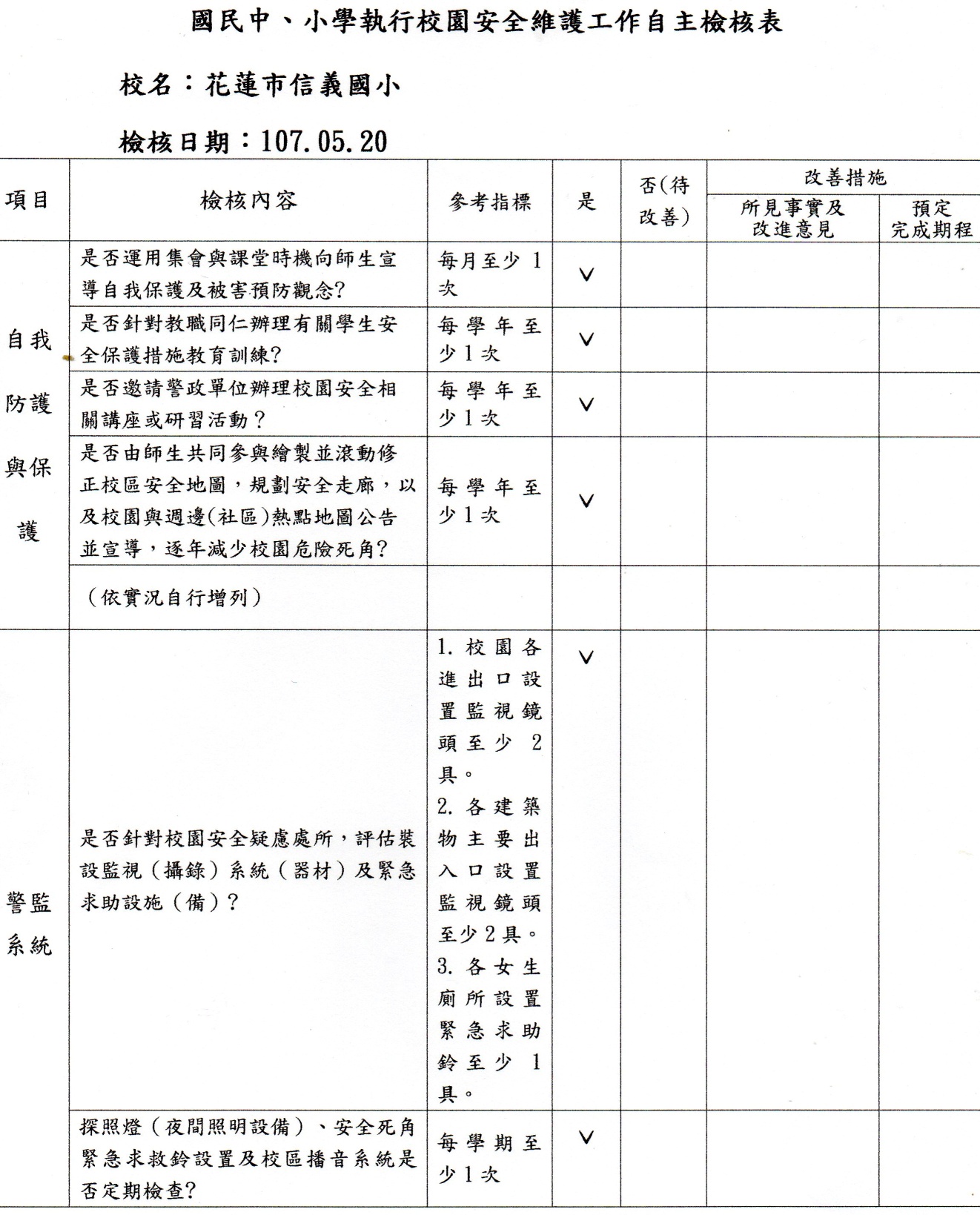 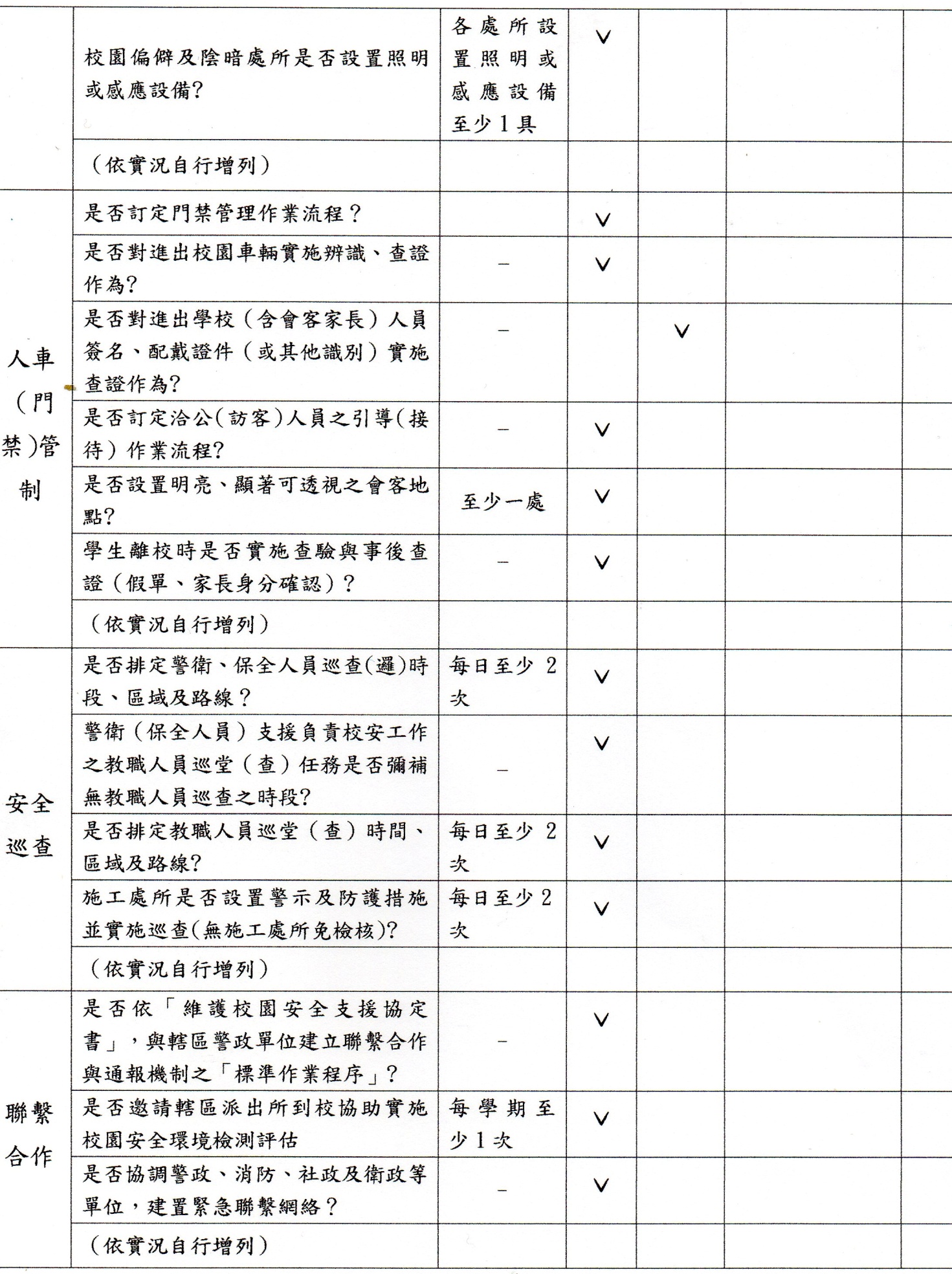 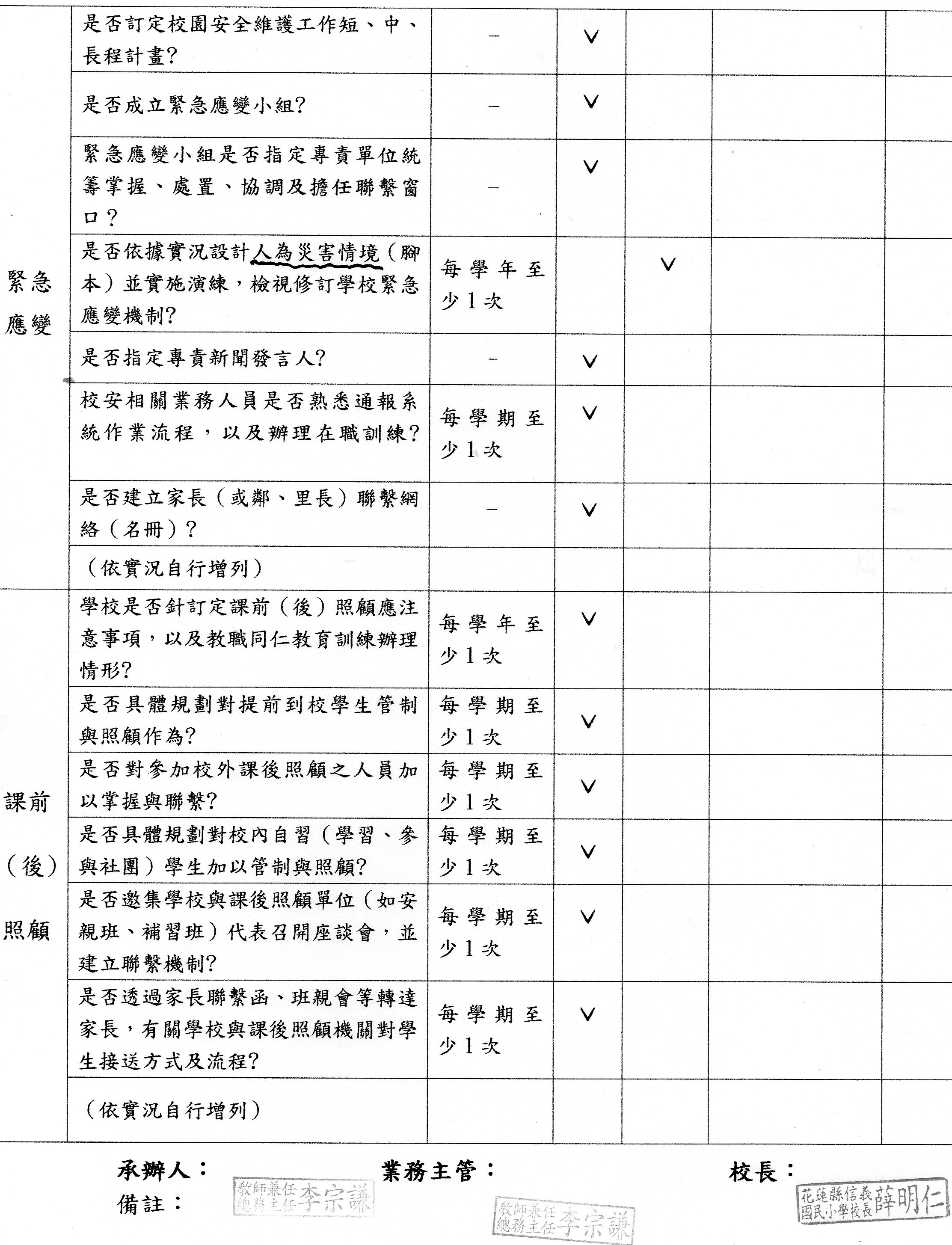 附錄2　演練腳本請將年度各類災害演練腳本置於此處。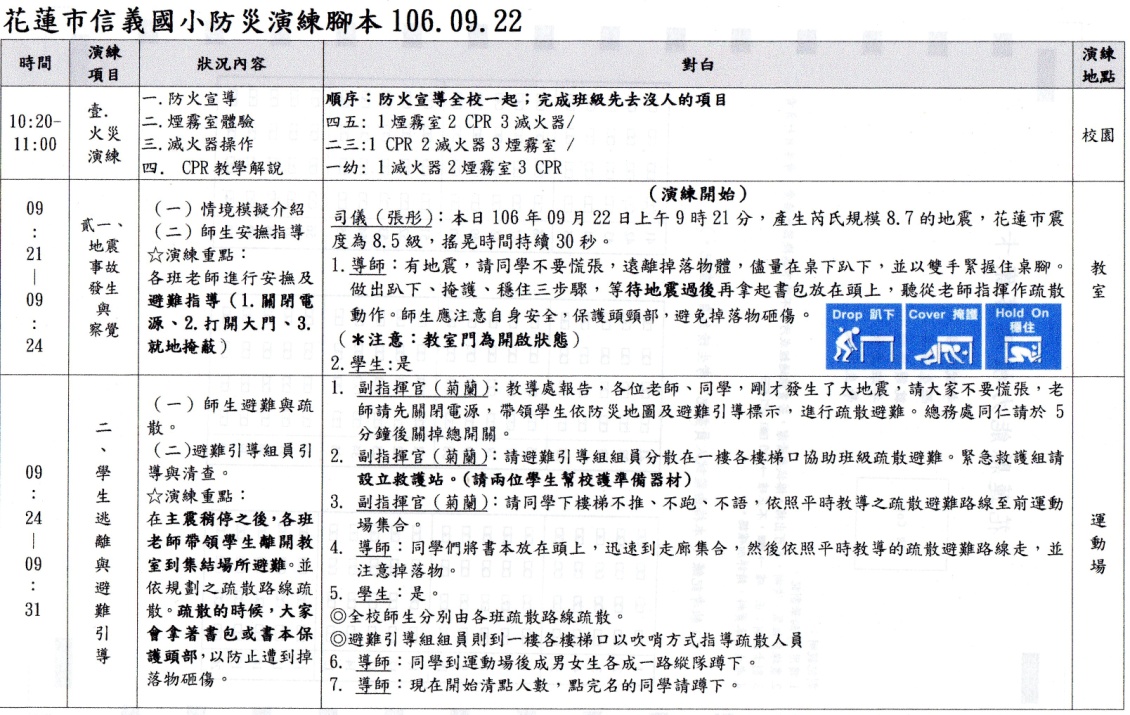 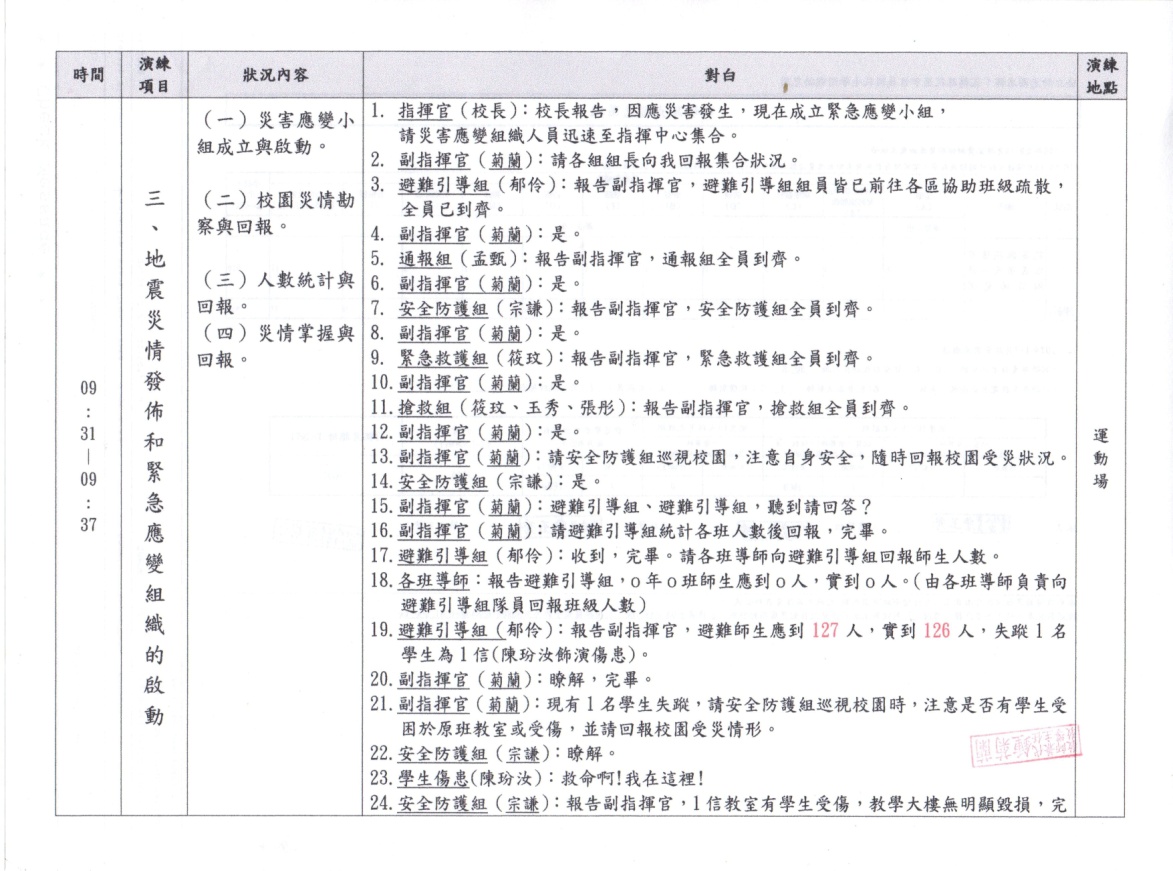 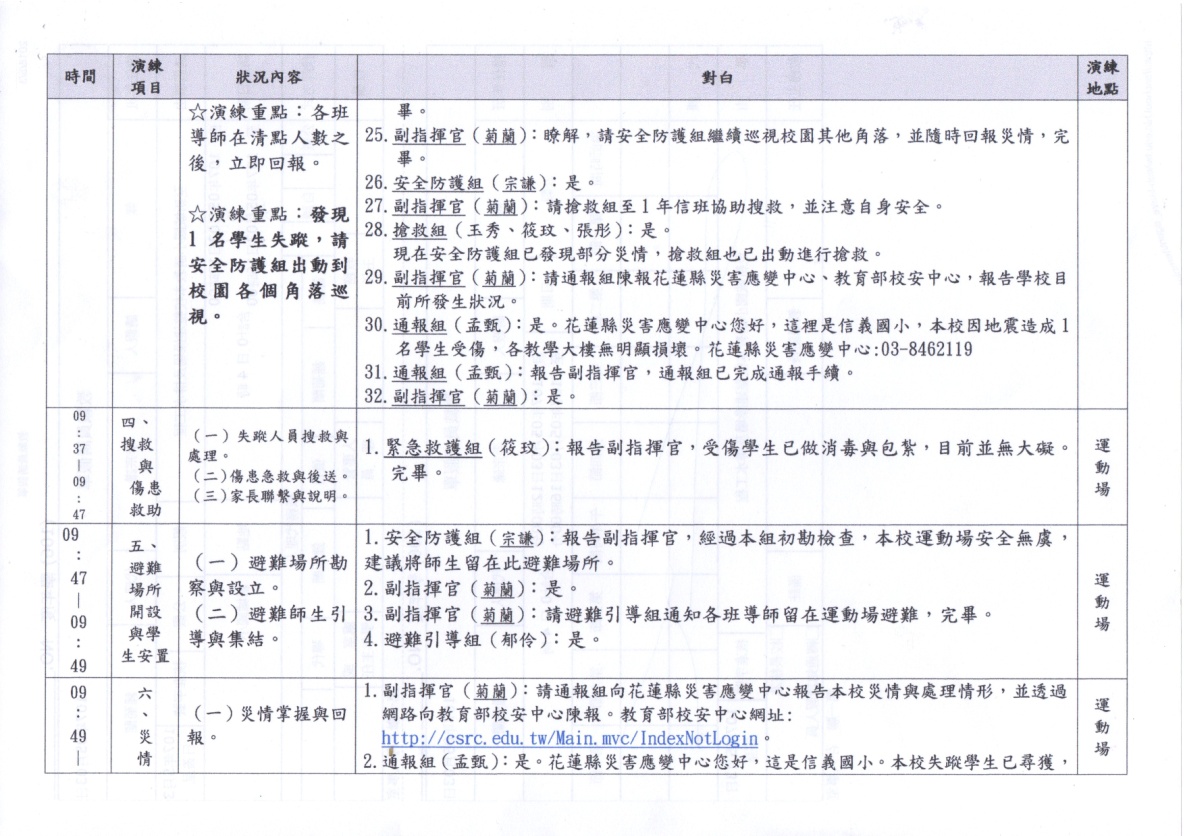 附錄3　校園災害防救計畫書簽核之掃描檔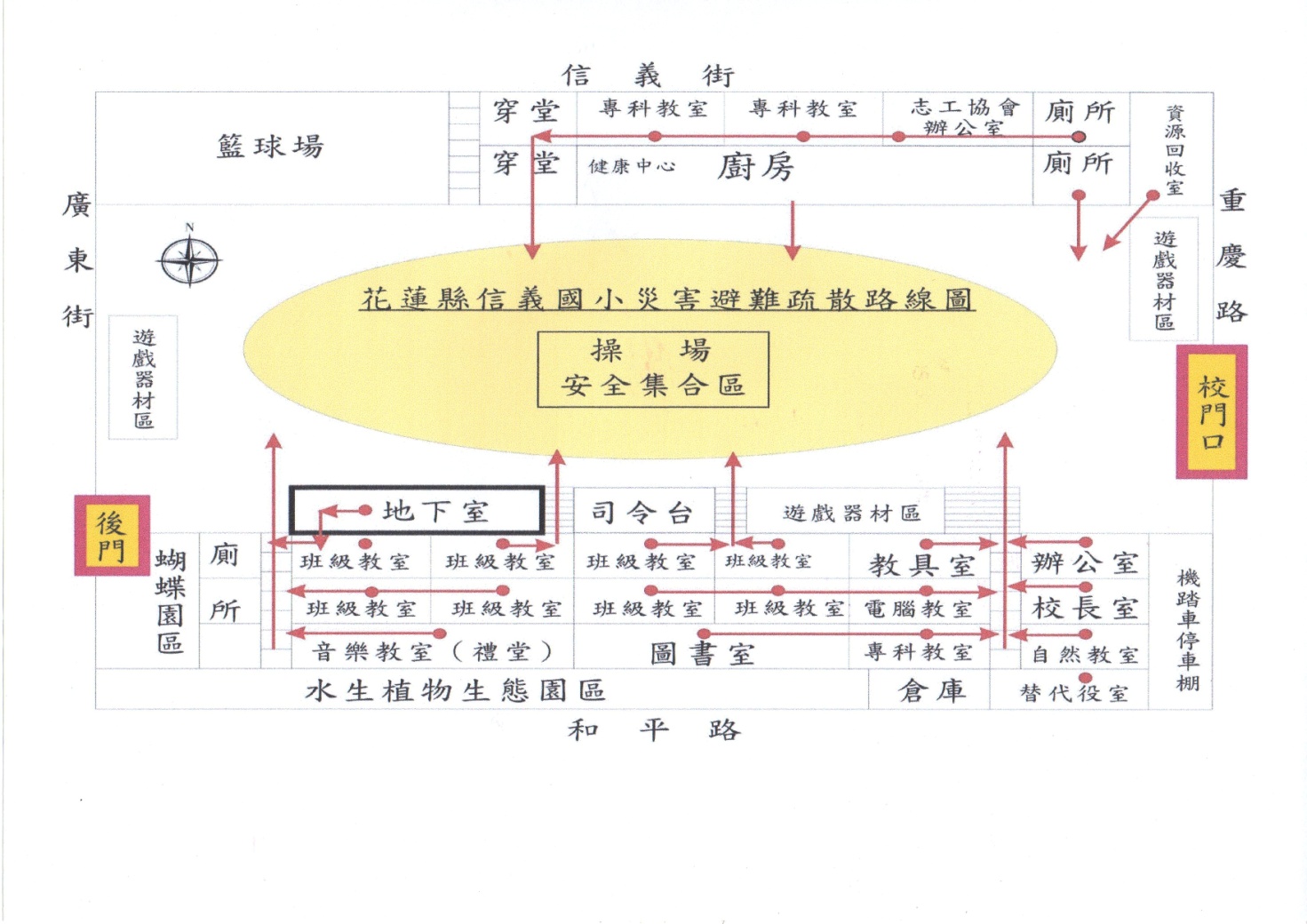 校園災害防救計畫書編撰完成後，請會簽校長、各相關處室及家長會核章後，將掃描檔剪貼於此。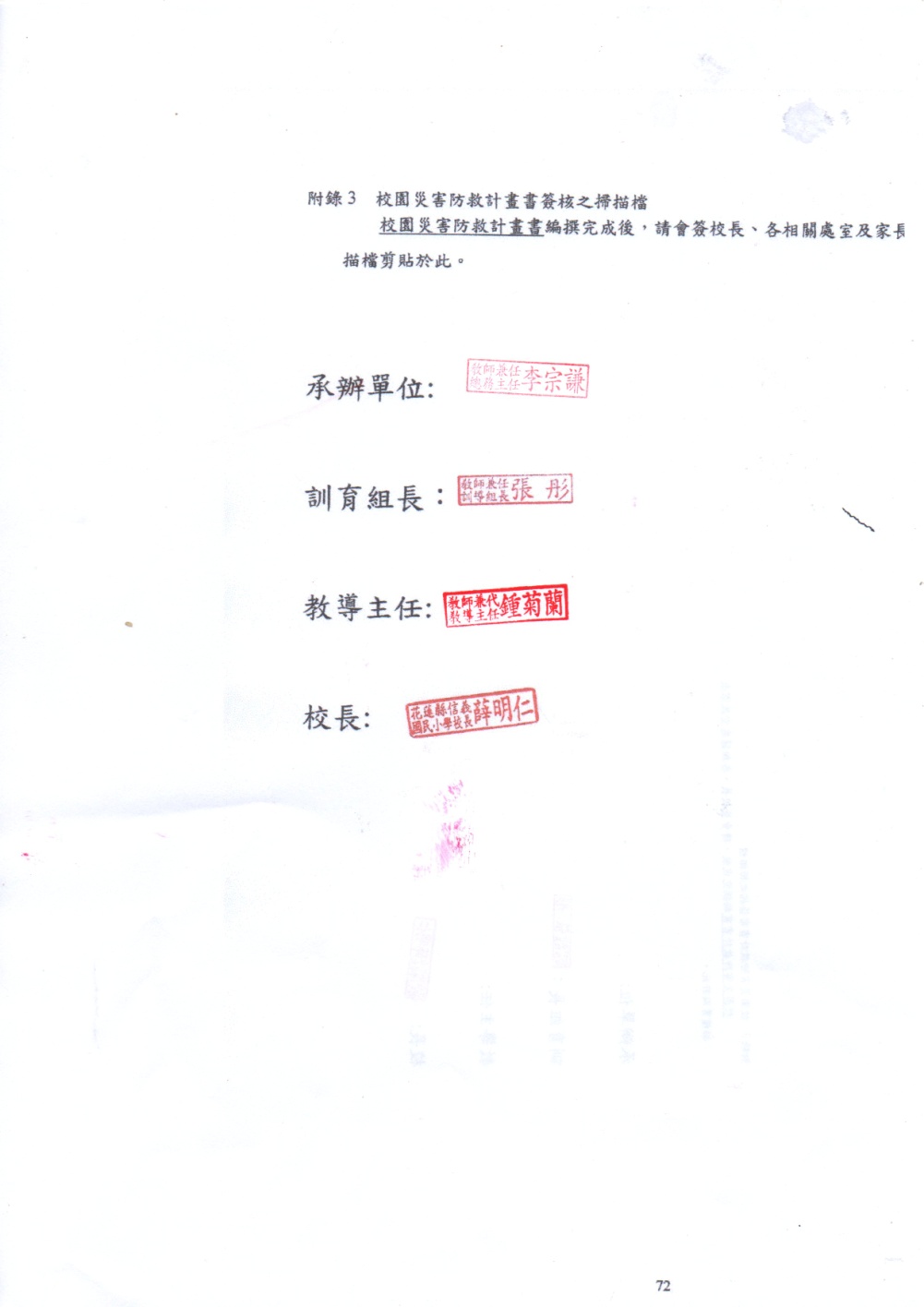 學校名稱縣立信義國小縣立信義國小縣立信義國小縣立信義國小學校地址花蓮縣花蓮市主計里信義街1號花蓮縣花蓮市主計里信義街1號花蓮縣花蓮市主計里信義街1號花蓮縣花蓮市主計里信義街1號學校為避難(收容)場所□是  ■否□是  ■否□是  ■否□是  ■否校長姓名薛明仁電話0918135194總務主任姓名李宗謙電話0919289167防災業務窗口姓名李宗謙職稱總務主任防災業務窗口電話8331163電子信箱folinanita@yahoo.com.tw學校正面照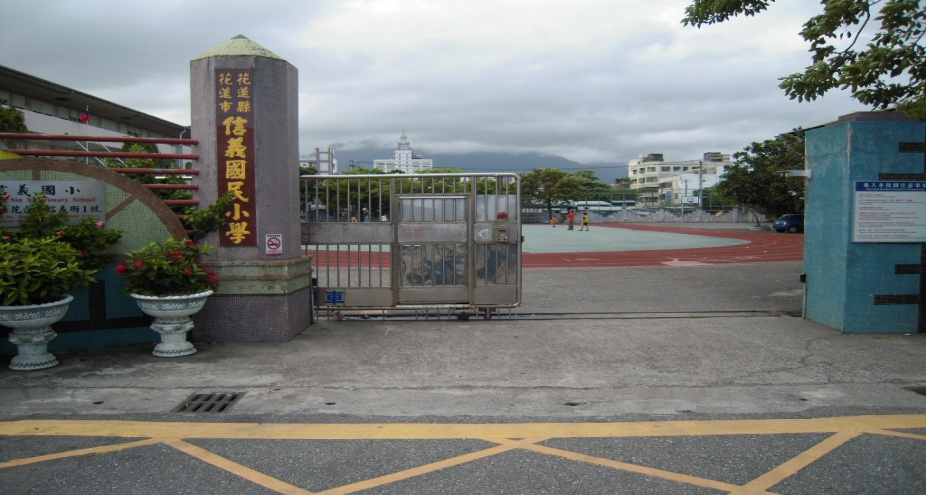 年級班級幼兒園一二三四五六13015131491212合計 30    人 15   人13   人14   人9   人12   人 12  人總計 105    人 105    人 105    人 105    人 105    人 105    人 105    人建築物基本資料建築物基本資料建築物基本資料建築物基本資料建築物基本資料建築物基本資料建築物基本資料建築物基本資料建築物基本資料建築物基本資料建築物基本資料建築物基本資料建築物名稱建築物名稱北棟北棟地面樓層數地面樓層數地面樓層數22地下樓層數地下樓層數0建造年代建造年代民國70年民國70年建築設計圖建築設計圖建築設計圖█無  □有，放置地點      █無  □有，放置地點      █無  □有，放置地點      █無  □有，放置地點      █無  □有，放置地點      增建增建■無  □有，增建項目          ■無  □有，增建項目          ■無  □有，增建項目          ■無  □有，增建項目          ■無  □有，增建項目          ■無  □有，增建項目          ■無  □有，增建項目          ■無  □有，增建項目          ■無  □有，增建項目          ■無  □有，增建項目          構造形式構造形式□木造  □磚造  █鋼筋混凝土(RC)  □鋼構□鋼骨鋼筋混凝土(SRC)  □其他          □木造  □磚造  █鋼筋混凝土(RC)  □鋼構□鋼骨鋼筋混凝土(SRC)  □其他          □木造  □磚造  █鋼筋混凝土(RC)  □鋼構□鋼骨鋼筋混凝土(SRC)  □其他          □木造  □磚造  █鋼筋混凝土(RC)  □鋼構□鋼骨鋼筋混凝土(SRC)  □其他          □木造  □磚造  █鋼筋混凝土(RC)  □鋼構□鋼骨鋼筋混凝土(SRC)  □其他          □木造  □磚造  █鋼筋混凝土(RC)  □鋼構□鋼骨鋼筋混凝土(SRC)  □其他          □木造  □磚造  █鋼筋混凝土(RC)  □鋼構□鋼骨鋼筋混凝土(SRC)  □其他          □木造  □磚造  █鋼筋混凝土(RC)  □鋼構□鋼骨鋼筋混凝土(SRC)  □其他          □木造  □磚造  █鋼筋混凝土(RC)  □鋼構□鋼骨鋼筋混凝土(SRC)  □其他          □木造  □磚造  █鋼筋混凝土(RC)  □鋼構□鋼骨鋼筋混凝土(SRC)  □其他          平日用途平日用途教室、保健室、體育器材室教室、保健室、體育器材室教室、保健室、體育器材室教室、保健室、體育器材室教室、保健室、體育器材室教室、保健室、體育器材室教室總數(間)教室總數(間)教室總數(間)6間使用人數(人)使用人數(人)27人27人27人27人27人27人樓梯總數(座)樓梯總數(座)樓梯總數(座)2座是否為避難場所是否為避難場所█否  □是█否  □是█否  □是█否  □是█否  □是█否  □是廁所總數(間)廁所總數(間)廁所總數(間)10間現況調查現況調查現況調查現況調查現況調查現況調查現況調查現況調查現況調查現況調查現況調查現況調查梁柱鋼筋鏽蝕梁柱鋼筋鏽蝕梁柱鋼筋鏽蝕■無  □有■無  □有■無  □有■無  □有■無  □有■無  □有■無  □有■無  □有■無  □有梁柱有裂縫或滲水梁柱有裂縫或滲水梁柱有裂縫或滲水■無  □有■無  □有■無  □有■無  □有■無  □有■無  □有■無  □有■無  □有■無  □有建築物沉陷或傾斜建築物沉陷或傾斜建築物沉陷或傾斜■無  □有■無  □有■無  □有■無  □有■無  □有■無  □有■無  □有■無  □有■無  □有走廊柱位走廊柱位走廊柱位□走廊外側無柱  ■走廊外側有柱□走廊外側無柱  ■走廊外側有柱□走廊外側無柱  ■走廊外側有柱□走廊外側無柱  ■走廊外側有柱□走廊外側無柱  ■走廊外側有柱□走廊外側無柱  ■走廊外側有柱□走廊外側無柱  ■走廊外側有柱□走廊外側無柱  ■走廊外側有柱□走廊外側無柱  ■走廊外側有柱與鄰棟間距與鄰棟間距與鄰棟間距□小於乘上樓層數■大於等於乘樓層數或間距大於以上□小於乘上樓層數■大於等於乘樓層數或間距大於以上□小於乘上樓層數■大於等於乘樓層數或間距大於以上□小於乘上樓層數■大於等於乘樓層數或間距大於以上□小於乘上樓層數■大於等於乘樓層數或間距大於以上□小於乘上樓層數■大於等於乘樓層數或間距大於以上□小於乘上樓層數■大於等於乘樓層數或間距大於以上□小於乘上樓層數■大於等於乘樓層數或間距大於以上□小於乘上樓層數■大於等於乘樓層數或間距大於以上備註*備註*備註*建築物頂樓有防水隔熱(鋼構建築) 建築物頂樓有防水隔熱(鋼構建築) 建築物頂樓有防水隔熱(鋼構建築) 建築物頂樓有防水隔熱(鋼構建築) 建築物頂樓有防水隔熱(鋼構建築) 建築物頂樓有防水隔熱(鋼構建築) 建築物頂樓有防水隔熱(鋼構建築) 建築物頂樓有防水隔熱(鋼構建築) 建築物頂樓有防水隔熱(鋼構建築) 建築物照片建築物照片建築物照片建築物照片建築物照片建築物照片建築物照片建築物照片建築物照片建築物照片建築物照片建築物照片建築物正面建築物正面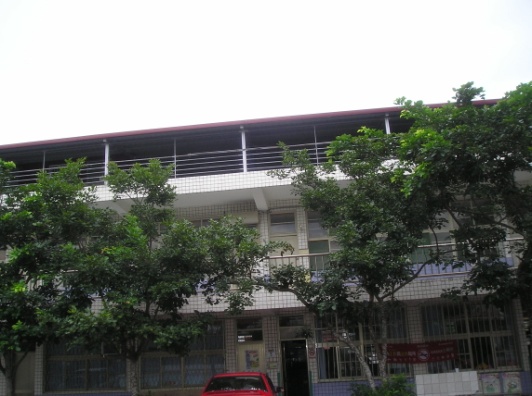 建築物正面建築物正面建築物正面建築物側面建築物側面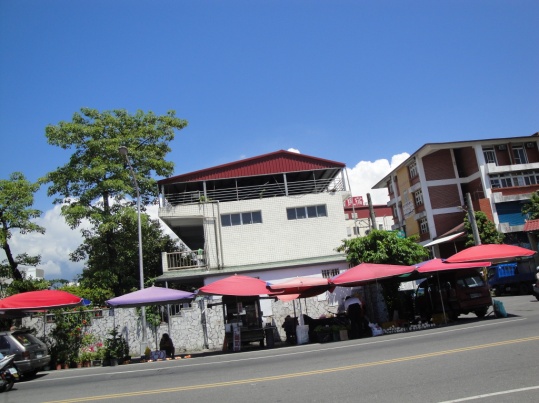 各樓層平面配置圖各樓層平面配置圖各樓層平面配置圖各樓層平面配置圖各樓層平面配置圖各樓層平面配置圖各樓層平面配置圖各樓層平面配置圖各樓層平面配置圖各樓層平面配置圖各樓層平面配置圖各樓層平面配置圖地下一樓無無無無地面一樓地面一樓地面二樓地面三樓地面三樓無無無無無填表人員資料填表人員資料填表人員資料填表人員資料填表人員資料填表人員資料填表人員資料填表人員資料填表人員資料填表人員資料填表人員資料填表人員資料填表人員填表人員李宗謙李宗謙李宗謙李宗謙職稱職稱職稱職稱代理總務主任代理總務主任電話電話03-833116303-833116303-833116303-8331163電子郵件信箱電子郵件信箱電子郵件信箱電子郵件信箱nym200@yahoo.com.twnym200@yahoo.com.tw●於99.02.05完成校舍補強           填表日期： 107 年2 月9 日●於99.02.05完成校舍補強           填表日期： 107 年2 月9 日●於99.02.05完成校舍補強           填表日期： 107 年2 月9 日●於99.02.05完成校舍補強           填表日期： 107 年2 月9 日●於99.02.05完成校舍補強           填表日期： 107 年2 月9 日●於99.02.05完成校舍補強           填表日期： 107 年2 月9 日●於99.02.05完成校舍補強           填表日期： 107 年2 月9 日●於99.02.05完成校舍補強           填表日期： 107 年2 月9 日●於99.02.05完成校舍補強           填表日期： 107 年2 月9 日●於99.02.05完成校舍補強           填表日期： 107 年2 月9 日●於99.02.05完成校舍補強           填表日期： 107 年2 月9 日●於99.02.05完成校舍補強           填表日期： 107 年2 月9 日建築物基本資料建築物基本資料建築物基本資料建築物基本資料建築物基本資料建築物基本資料建築物基本資料建築物基本資料建築物基本資料建築物基本資料建築物基本資料建築物基本資料建築物名稱建築物名稱南棟南棟地面樓層數地面樓層數地面樓層數33地下樓層數地下樓層數1建造年代建造年代民國86年民國86年建築設計圖建築設計圖建築設計圖█無  □有，放置地點      █無  □有，放置地點      █無  □有，放置地點      █無  □有，放置地點      █無  □有，放置地點      增建增建■無  □有，增建項目          ■無  □有，增建項目          ■無  □有，增建項目          ■無  □有，增建項目          ■無  □有，增建項目          ■無  □有，增建項目          ■無  □有，增建項目          ■無  □有，增建項目          ■無  □有，增建項目          ■無  □有，增建項目          構造形式構造形式□木造  □磚造  █鋼筋混凝土(RC)  □鋼構□鋼骨鋼筋混凝土(SRC)  □其他          □木造  □磚造  █鋼筋混凝土(RC)  □鋼構□鋼骨鋼筋混凝土(SRC)  □其他          □木造  □磚造  █鋼筋混凝土(RC)  □鋼構□鋼骨鋼筋混凝土(SRC)  □其他          □木造  □磚造  █鋼筋混凝土(RC)  □鋼構□鋼骨鋼筋混凝土(SRC)  □其他          □木造  □磚造  █鋼筋混凝土(RC)  □鋼構□鋼骨鋼筋混凝土(SRC)  □其他          □木造  □磚造  █鋼筋混凝土(RC)  □鋼構□鋼骨鋼筋混凝土(SRC)  □其他          □木造  □磚造  █鋼筋混凝土(RC)  □鋼構□鋼骨鋼筋混凝土(SRC)  □其他          □木造  □磚造  █鋼筋混凝土(RC)  □鋼構□鋼骨鋼筋混凝土(SRC)  □其他          □木造  □磚造  █鋼筋混凝土(RC)  □鋼構□鋼骨鋼筋混凝土(SRC)  □其他          □木造  □磚造  █鋼筋混凝土(RC)  □鋼構□鋼骨鋼筋混凝土(SRC)  □其他          平日用途平日用途教室、辦公室、會議室教室、辦公室、會議室教室、辦公室、會議室教室、辦公室、會議室教室、辦公室、會議室教室、辦公室、會議室教室總數(間)教室總數(間)教室總數(間)18.5間使用人數(人)使用人數(人)89人89人89人89人89人89人樓梯總數(座)樓梯總數(座)樓梯總數(座)2座是否為避難場所是否為避難場所█否  □是█否  □是█否  □是█否  □是█否  □是█否  □是廁所總數(間)廁所總數(間)廁所總數(間)3間現況調查現況調查現況調查現況調查現況調查現況調查現況調查現況調查現況調查現況調查現況調查現況調查梁柱鋼筋鏽蝕梁柱鋼筋鏽蝕梁柱鋼筋鏽蝕■無  □有■無  □有■無  □有■無  □有■無  □有■無  □有■無  □有■無  □有■無  □有梁柱有裂縫或滲水梁柱有裂縫或滲水梁柱有裂縫或滲水■無  □有■無  □有■無  □有■無  □有■無  □有■無  □有■無  □有■無  □有■無  □有建築物沉陷或傾斜建築物沉陷或傾斜建築物沉陷或傾斜■無  □有■無  □有■無  □有■無  □有■無  □有■無  □有■無  □有■無  □有■無  □有走廊柱位走廊柱位走廊柱位□走廊外側無柱  ■走廊外側有柱□走廊外側無柱  ■走廊外側有柱□走廊外側無柱  ■走廊外側有柱□走廊外側無柱  ■走廊外側有柱□走廊外側無柱  ■走廊外側有柱□走廊外側無柱  ■走廊外側有柱□走廊外側無柱  ■走廊外側有柱□走廊外側無柱  ■走廊外側有柱□走廊外側無柱  ■走廊外側有柱與鄰棟間距與鄰棟間距與鄰棟間距□小於乘上樓層數■大於等於乘樓層數或間距大於以上□小於乘上樓層數■大於等於乘樓層數或間距大於以上□小於乘上樓層數■大於等於乘樓層數或間距大於以上□小於乘上樓層數■大於等於乘樓層數或間距大於以上□小於乘上樓層數■大於等於乘樓層數或間距大於以上□小於乘上樓層數■大於等於乘樓層數或間距大於以上□小於乘上樓層數■大於等於乘樓層數或間距大於以上□小於乘上樓層數■大於等於乘樓層數或間距大於以上□小於乘上樓層數■大於等於乘樓層數或間距大於以上備註*備註*備註*建築物頂樓有防水隔熱(鋼構建築) 建築物頂樓有防水隔熱(鋼構建築) 建築物頂樓有防水隔熱(鋼構建築) 建築物頂樓有防水隔熱(鋼構建築) 建築物頂樓有防水隔熱(鋼構建築) 建築物頂樓有防水隔熱(鋼構建築) 建築物頂樓有防水隔熱(鋼構建築) 建築物頂樓有防水隔熱(鋼構建築) 建築物頂樓有防水隔熱(鋼構建築) 建築物照片建築物照片建築物照片建築物照片建築物照片建築物照片建築物照片建築物照片建築物照片建築物照片建築物照片建築物照片建築物正面建築物正面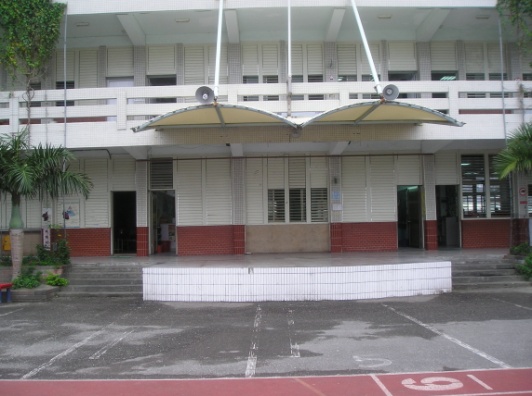 建築物正面建築物正面建築物正面建築物側面建築物側面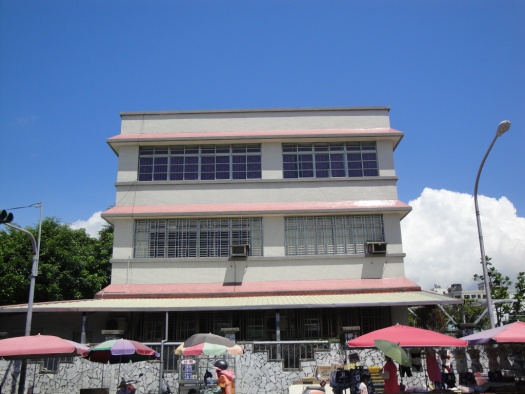 各樓層平面配置圖各樓層平面配置圖各樓層平面配置圖各樓層平面配置圖各樓層平面配置圖各樓層平面配置圖各樓層平面配置圖各樓層平面配置圖各樓層平面配置圖各樓層平面配置圖各樓層平面配置圖各樓層平面配置圖地下一樓地面一樓地面一樓地面二樓地面三樓地面三樓地面四樓無無無無地面五樓地面五樓無無無無無填表人員資料填表人員資料填表人員資料填表人員資料填表人員資料填表人員資料填表人員資料填表人員資料填表人員資料填表人員資料填表人員資料填表人員資料填表人員填表人員李宗謙李宗謙李宗謙李宗謙職稱職稱職稱職稱總務主任總務主任電話電話03-833116303-833116303-833116303-8331163電子郵件信箱電子郵件信箱電子郵件信箱電子郵件信箱folinanita@yahoo.com.twfolinanita@yahoo.com.tw●於99.02.05完成校舍補強             填表日期：107 年 3 月6 日  ●於99.02.05完成校舍補強             填表日期：107 年 3 月6 日  ●於99.02.05完成校舍補強             填表日期：107 年 3 月6 日  ●於99.02.05完成校舍補強             填表日期：107 年 3 月6 日  ●於99.02.05完成校舍補強             填表日期：107 年 3 月6 日  ●於99.02.05完成校舍補強             填表日期：107 年 3 月6 日  ●於99.02.05完成校舍補強             填表日期：107 年 3 月6 日  ●於99.02.05完成校舍補強             填表日期：107 年 3 月6 日  ●於99.02.05完成校舍補強             填表日期：107 年 3 月6 日  ●於99.02.05完成校舍補強             填表日期：107 年 3 月6 日  ●於99.02.05完成校舍補強             填表日期：107 年 3 月6 日  ●於99.02.05完成校舍補強             填表日期：107 年 3 月6 日  校區平面配置圖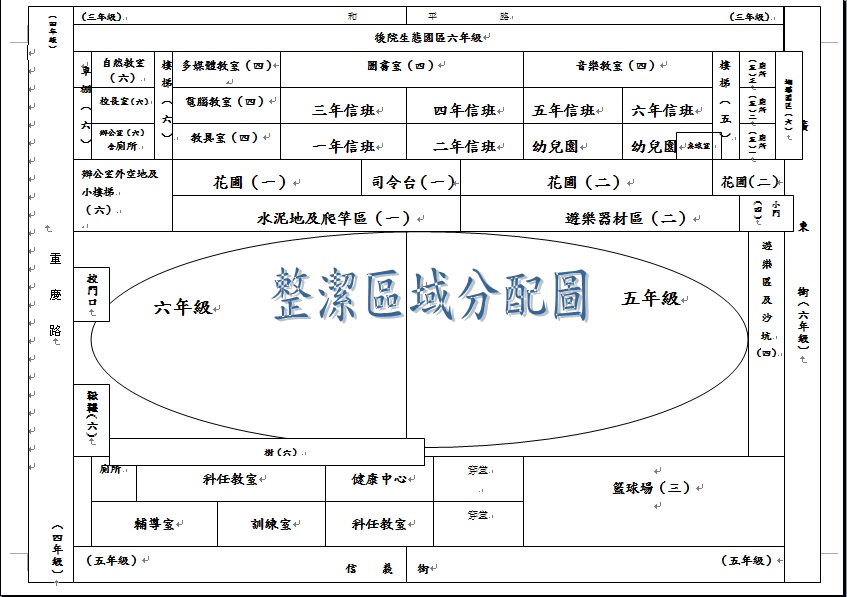 (請注意比例)校區周邊道路圖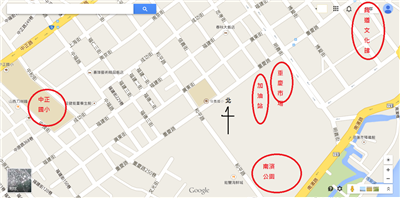 (請至Google 截圖，以校區為中心)編組姓名聯絡電話(或手機)負責工作召集人薛OO0918135194統整全校工作執行秘書李OO0919289167對外發言分配工作減災規劃組李OO0919289167分配工作減災規劃組張OO0919355495執行滅災工作減災規劃組沈OO0919284816執行滅災工作減災規劃組執行滅災工作推動執行組詹OO0912524846分配工作推動執行組李OO0921782179執行工作推動執行組執行工作推動執行組執行工作財務行政組薛OO0918135194分配工作財務行政組李OO0919289167執行財物工作財務行政組執行財物工作財務行政組執行財物工作組別職務姓名聯絡電話原屬單位代理人聯絡電話負責工作指揮官指揮官薛OO0918135194校長鍾菊蘭0921146084負責指揮、督導、協調。依情況調動各組織間相互支援。副指揮官副指揮官李OO0919289167教務主任李宗謙0919289167負責統一對外發言。通報中心受災情形、目前處置狀況等。通報組組長鍾OO0921146084教務主任李宗謙09192891671.通報全校狀況、應變措施通報組組員張OO0919355495教學組長余孟甄09172067121.通報全校狀況、應變措施通報組組員1.通報全校狀況、應變措施通報組組員黃OO0912299396總務處詹玉秀09125248461.通報全校狀況、應變措施通報組組員詹OO0912524846總務處李宗謙09192891671.通報全校狀況、應變措施避難引導組組長李OO0921782179總務處邱碧芳09282990311.引導學生疏散及就醫避難引導組組員全OO0917183813教務處張彤09193554951.引導學生疏散及就醫避難引導組組員余OO0917206712總務處張筱玟09105562501.引導學生疏散及就醫避難引導組組員李OO0919289167訓育組長張彤09193554951.引導學生疏散及就醫避難引導組組員張OO0919355495教學組長余孟甄09172067121.引導學生疏散及就醫避難引導組組員1.引導學生疏散及就醫避難引導組組員黃OO0912299396總務處詹玉秀09125248461.引導學生疏散及就醫避難引導組組員詹OO0912524846總務處李宗謙09217821791.引導學生疏散及就醫避難引導組組員李OO0921782179總務處邱碧芳09282990311.引導學生疏散及就醫搶救組組長全OO0917183813教務處張彤09193554951.疏散人員解救受難者搶救組組員余OO0917206712總務處張筱玟09105562501.疏散人員解救受難者搶救組組員李OO0919289167總務處張彤09193554951.疏散人員解救受難者搶救組組員1.疏散人員解救受難者搶救組組員1.疏散人員解救受難者防救應變組織姓名聯絡電話原屬單位代理人聯絡電話主要應變工作事項指揮官薛OO0918135194校長李OO0919289167平時督導、協調各組整備能力。災時指揮、督導、協調各組所有運作。副指揮官（兼發言人）鍾OO0921146084訓育組長張OO0919355495統一對外發言。對外通報「核子事故地方災害應變中心」有關全校師生疏散情況，包含目前處置狀況已疏散人數、接待學校或其他收容所、災情及待援助等相關事宜。通報組李OO0921782179總務處邱OO0928299031向消防隊通報，並確認已通報。聯絡有關人員於適當時機進行場所內廣播，以避免發生驚慌。避難引導組余OO0917206712總務處張OO0910556250避難引導組每學期規劃每棟建築物舉辦一次避難疏散演練。規劃疏散路線，並分配責任區，擬定校內輻射災害避難疏散圖（疏散路線和集合地點）。確認收容站之聯絡窗口。掌握全校師生名單。向全校師生加強宣導輻射防護常識。維護學校教室環境安全及門窗完整。收到掩蔽通知：引導在戶外活動之教職員生，儘速進入選定最近距離的避難點或教室（混凝土建築物）掩蔽。負責清點於設置的避難點（最近距離的避難點或教室）之全校師生人數。收到疏散通知：協助全校師生搭乘政府的專車至收容站。強制疏散不願避難之學校教職員生。協助行動不便之師生疏散。避難引導組/安全防護組全OO0917183813教務處張OO0919355495清楚瞭解疏散路線。掌握全校師生名單。維護學校教室環境安全及門窗完整。向全校師生加強宣導輻射防護常識。告知親人若於政府宣布疏散時，亦會被安置於接待學校或其他收容所，不必擔心。協助行動不便之師生疏散。協助避難引導組強制疏散不願避難之學校教職員生。聯絡相關單位進行輻射劑量偵測。曝露在外之物品視情形協助做必要沖洗。搶救組全OO0917183813教務處張OO0919355495定期安排搶救訓練與宣導。檢整與保養救災裝備與添購相關救災裝備。整備能力的訓練。受災師生之搶救及搜救。清除障礙物協助逃生。如發生火災，使用滅火器、消防栓進行初期滅火。依情況支援安全防護組、緊急救護組。搶救組/緊急救護組余OO0917206712總務處張OO0910556250定期安排救護訓練及急救常識宣導。設置緊急救護站（避難點內）。基本急救、重傷患就醫護送。緊急處理受傷者及登記其姓名、班級，建立傷患名冊。心理諮商、提供紓解壓力方法。單位名稱聯絡電話可支援工具或技術(服務項目及內容)備註消防及醫療單位消防及醫療單位消防及醫療單位消防及醫療單位花蓮市消防隊03-8322849 防火演練警政單位警政單位警政單位警政單位中正派出所03-8326822防災教育宣導公共設施公司公共設施公司公共設施公司公共設施公司台電03-8324101用電提供縣市主管機關縣市主管機關縣市主管機關縣市主管機關花蓮縣教育處03-8462860技術諮詢其他支援單位其他支援單位其他支援單位其他支援單位家長會長俞寶喻0921102927校友會會長0937166029洪千雯家長會03-8331163通報單位通報事項通報內容消防隊/警察局(派出所)發生災害類型通報人員資料災害發生時間與地點人員受傷與死亡數量人員失蹤統計財物損失資料「○○○嗎？這裡是○○縣市○立○○國民○學○○校區，我是○○主任○○○，大約○○點校內有○○棟建築，發生○○災害，目前○○人員傷亡，有○○名學生下落不明，已進行○○，請求救援。」縣市教育局(處)縣市應變中心教育部校安中心事件等級與發生災害類型通報人員資料災害發生時間與地點人員受傷與死亡數量人員失蹤統計目前處理及救援情形財物損失資料「○○○教育局(處)嗎？這裡是○○縣市○立○○國民○學○○校區，地址是○○縣/市○○鄉/鎮/區/市○○里○○鄰○○路○○段○○巷○○弄○○號，我是○○主任○○○，大約○○點校內有○○棟建築，發生○○災害，目前○○人員傷亡，有○○名學生下落不明，已進行○○，請求救援。」紀錄編號發生時間災害類型發生地點災害簡述災害損失災害損失災情處理情形紀錄編號發生時間災害類型發生地點災害簡述人員財務/設備災情處理情形001107年6  月7  日風災北棟豪雨侵襲，排水設施損壞、淤積造成淹水。無無水塔蓋吹走，清理排水溝。002107年6月7 日風災南棟風力強勁，大樹倒塌無無大樹倒塌清運災害類型判定年度潛勢結果詳細說明地震107低校舍耐震補強評估結果其"Ei值>125且D值≦0.1"；學校位於活動斷層兩側超過範圍之學校淹水107中累積雨量達m/day，學校可能發生淹水深度達以上且未達；過去5年內校園不曾發生淹水事件土石流107低校園周邊範圍以下無土石流潛勢溪流影響範圍或土石流潛勢溪流或順向坡；過去5年內校園不曾發生坡地災害事件人為107低校園周邊範圍以下有製造業與瓦斯；過去5年內校園不曾發生人為災害事件輻射107無潛勢學校位於核電廠圓周防護準備區範圍外海嘯107中學校位於海嘯溢淹潛勢圖範圍內，且可能溢淹深度以上且未達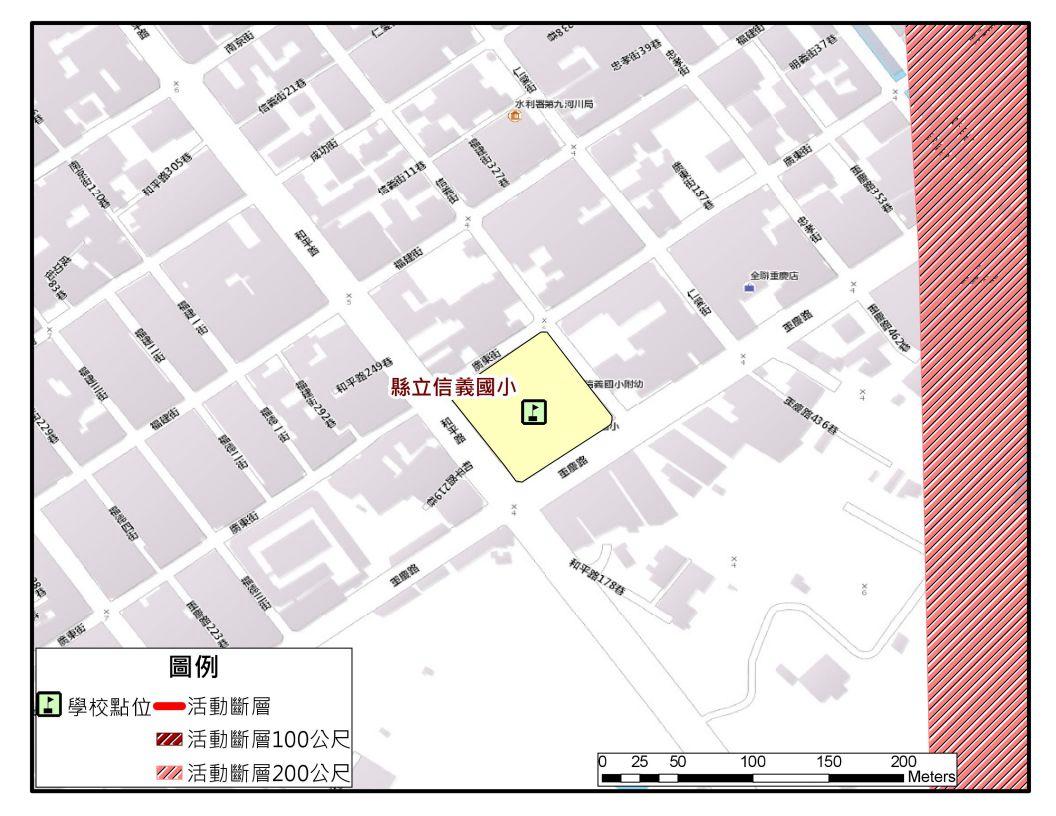 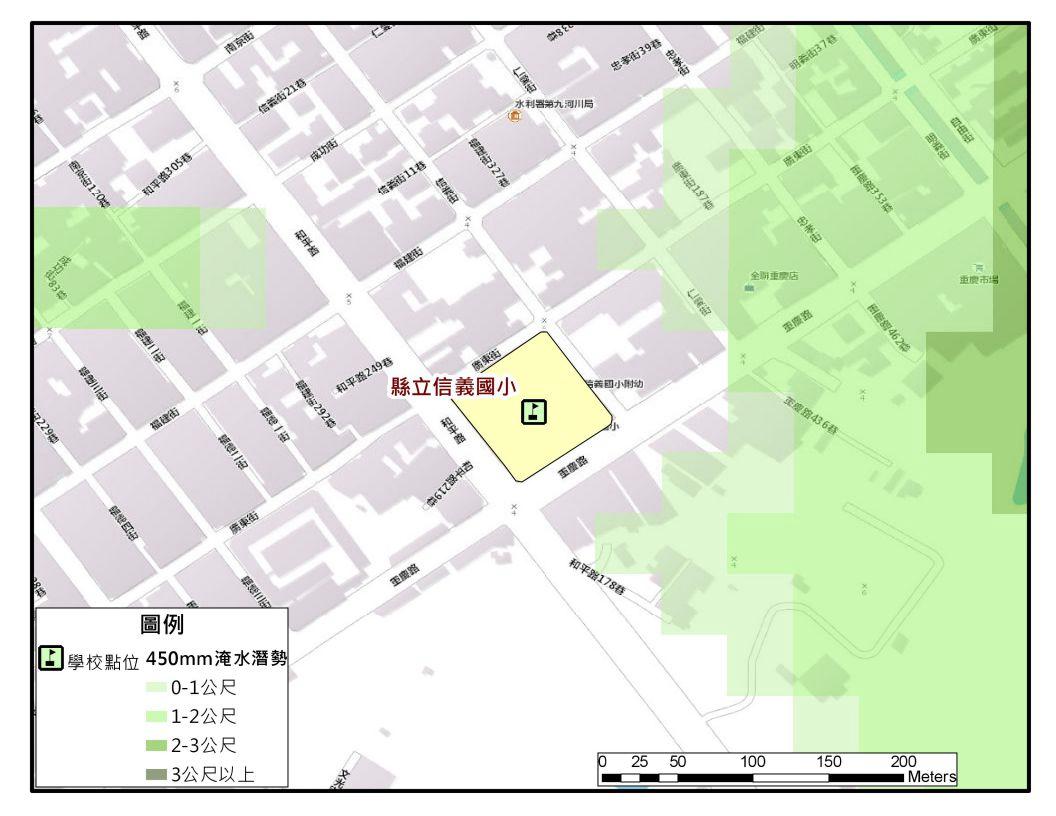 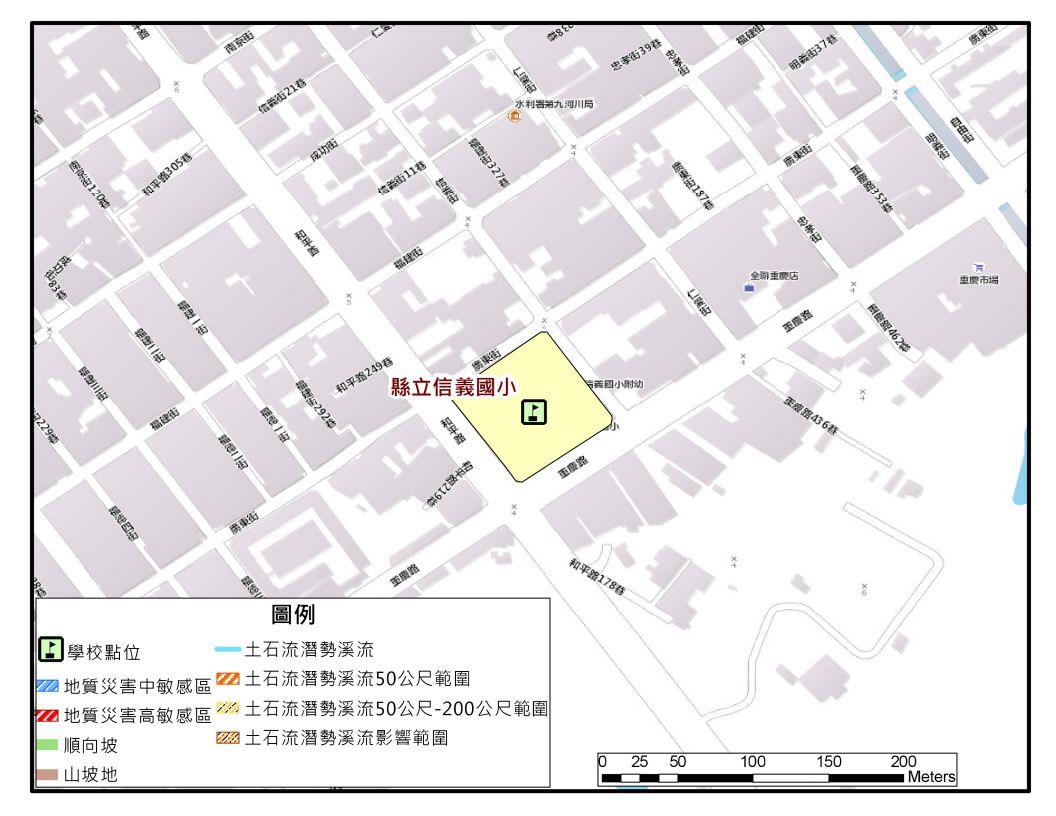 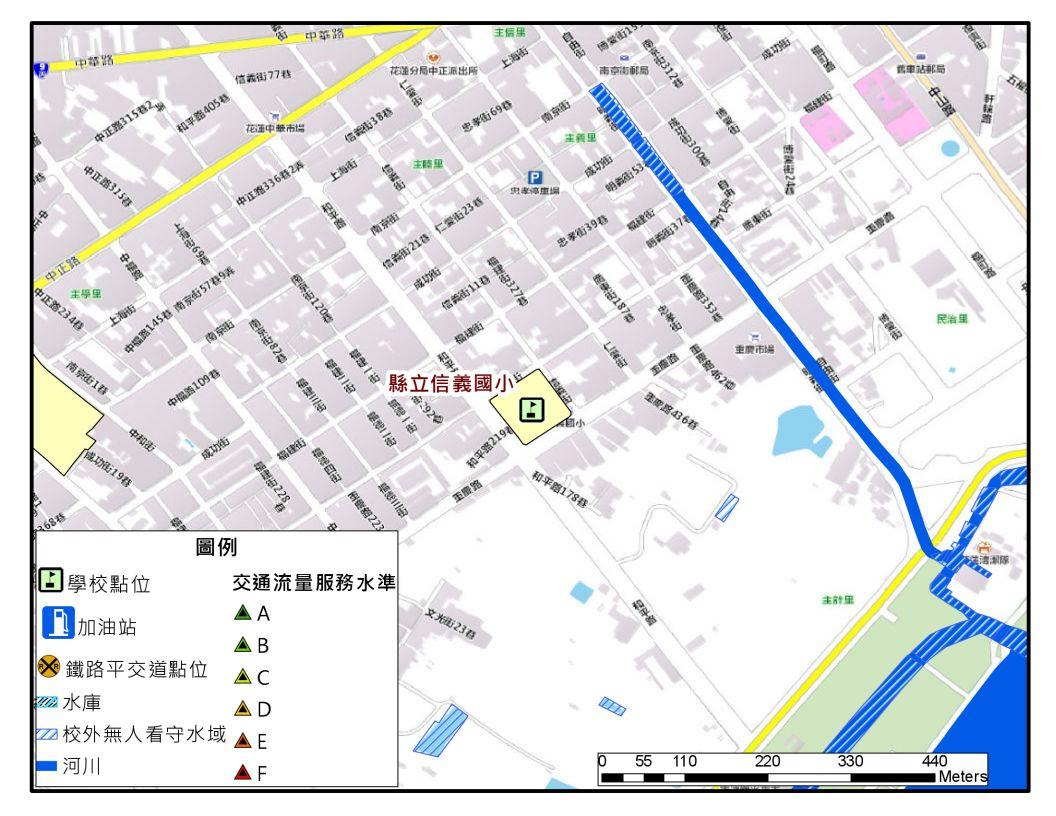 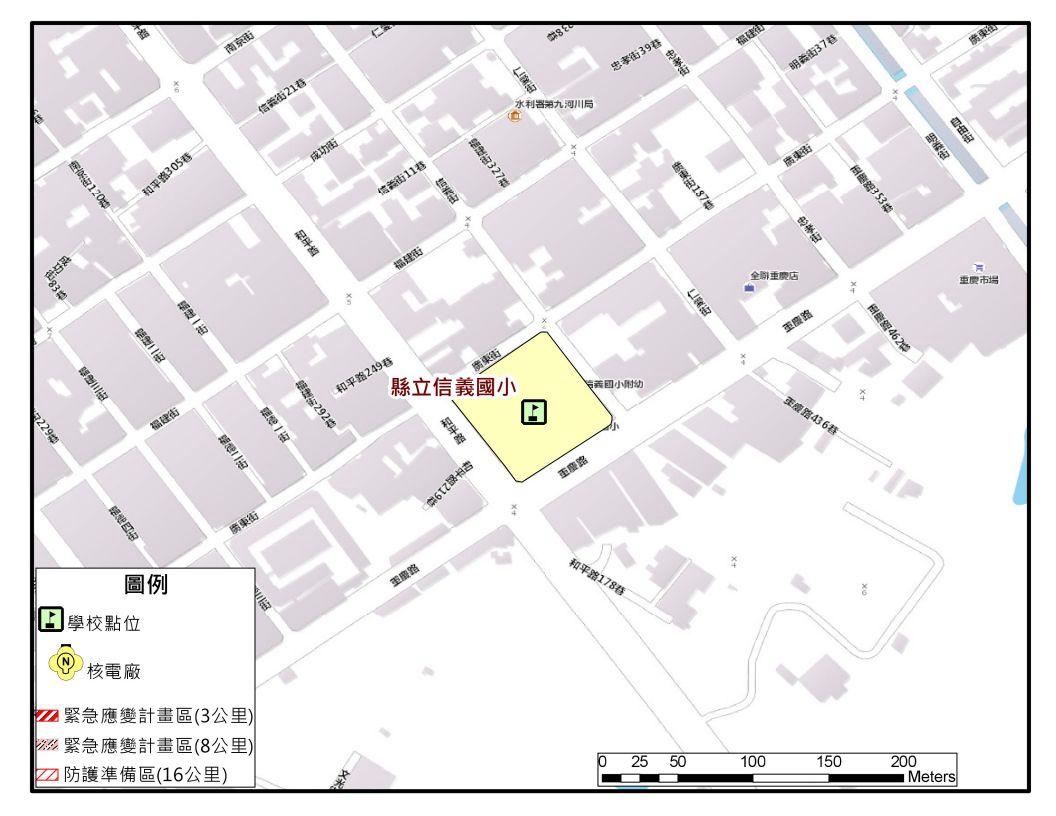 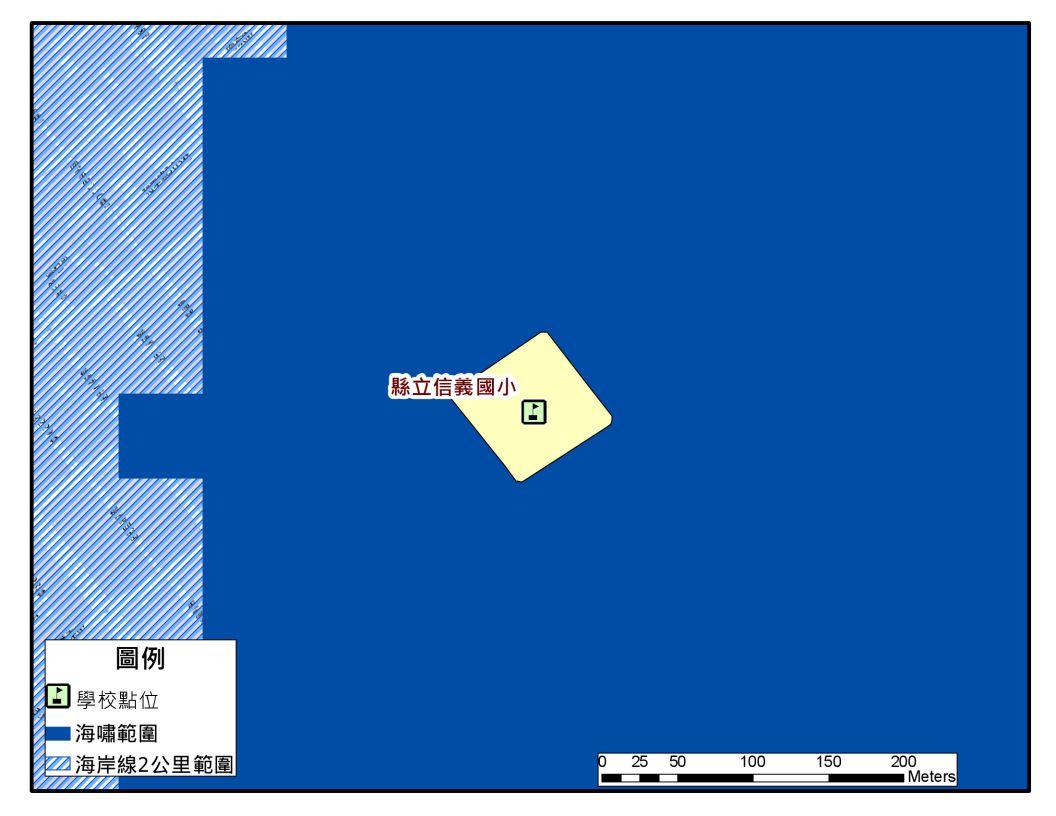 應變器材數量單位存放位置備註備註個人防護具個人防護具個人防護具個人防護具個人防護具簡易式口罩100  個耐有機溶劑手套100  雙耐酸鹼手套0  雙檢修搶救工具檢修搶救工具檢修搶救工具檢修搶救工具檢修搶救工具破壞工具組1  組教具室挖掘工具2  組倉庫清洗機1  組校長室沙包0  個擋水板0  個乾粉及二氧化碳滅火器22  組各班教室前太空包0  個逃生救助袋0  組安全管制用工具安全管制用工具安全管制用工具安全管制用工具安全管制用工具夜間警示燈6  組夜間交通指揮棒2  組交通指揮背心2  件通訊聯絡通訊聯絡通訊聯絡通訊聯絡通訊聯絡手機  支無線電對講機0  支傳真機1  台收音機0  台衛星電話0  台緊急救護用品緊急救護用品緊急救護用品緊急救護用品緊急救護用品緊急救護用品擔架1  組急救箱1  組保健室氧氣筒1  瓶電熱毯1  件骨折固定板1  個冰敷袋3  個三角繃帶1  個其他其他其他其他其他電池30  盒蠟燭0  盒防火毯0  件辦理時間107.3.16辦理地點學校操場辦理對象全校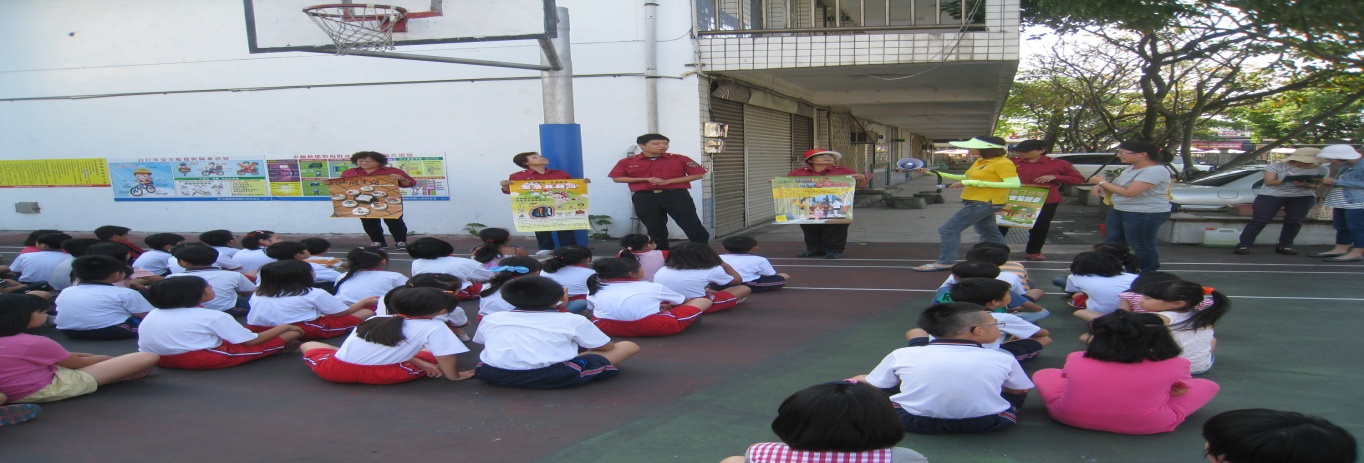 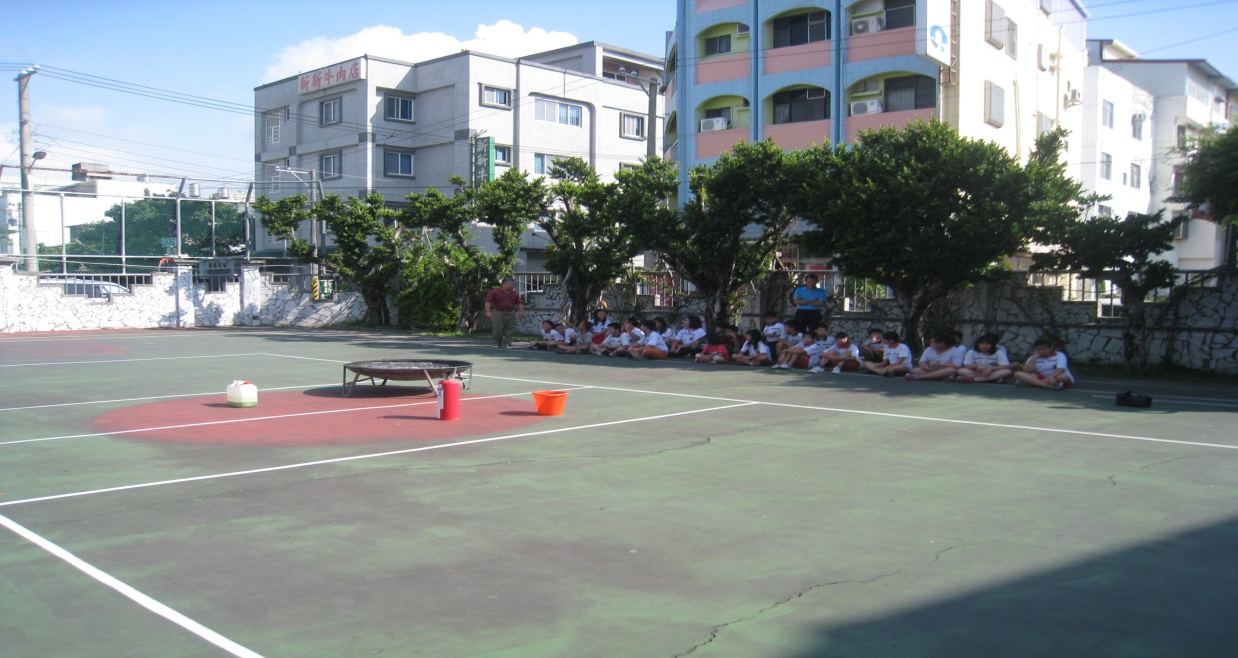 教學及宣導活動照片(照片最多放四張)教學及宣導活動照片(照片最多放四張)文字說明防災演練與防火演練演練時間演練時間107.3.16演練人數演練人數125結合外部單位支援結合外部單位支援■有□無納入學校行事曆納入學校行事曆■有□無演練腳本(請放於附錄裡)(請放於附錄裡)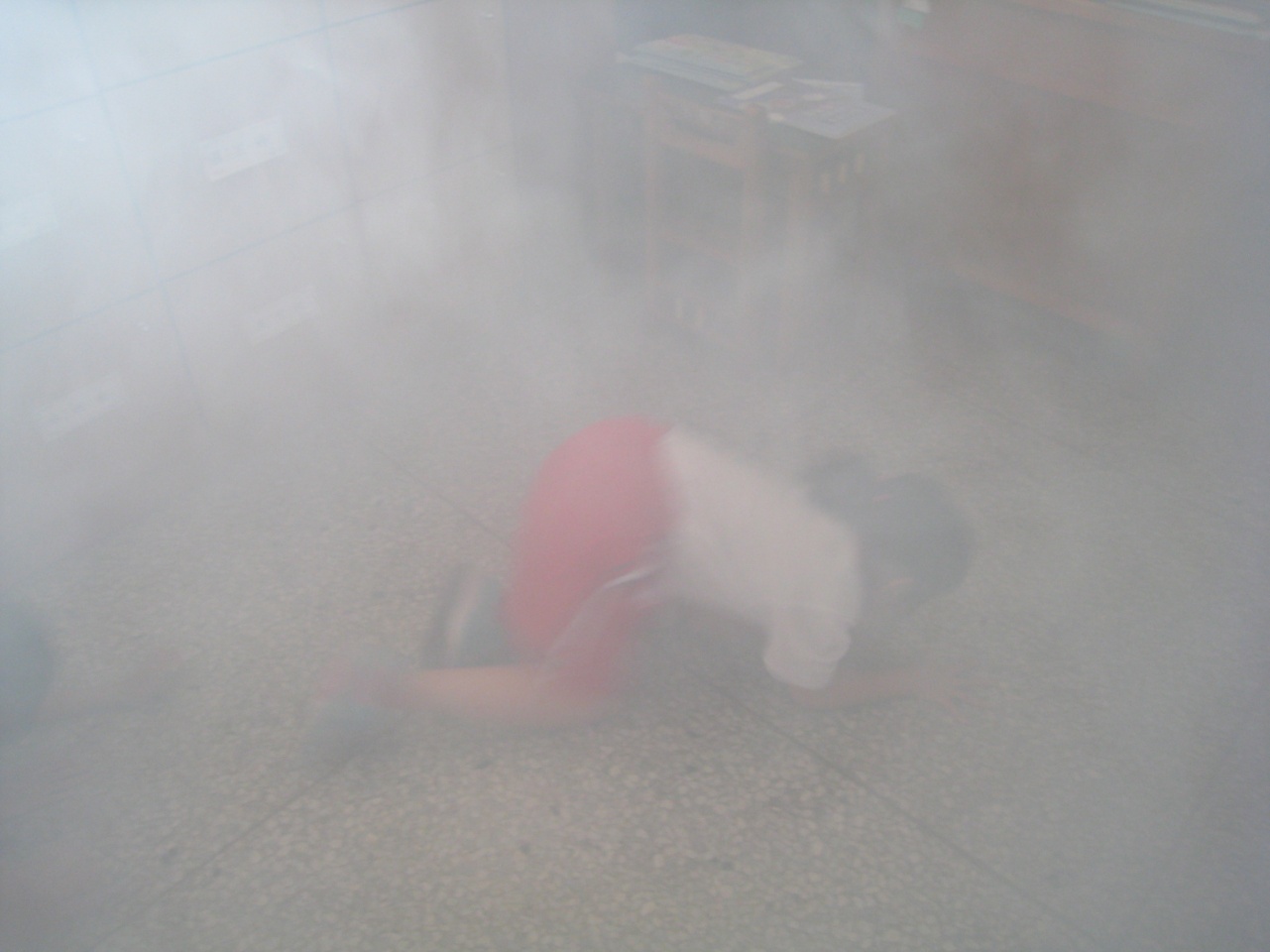 防災避難演練照片(照片最多放四張)防災避難演練照片(照片最多放四張)防災避難演練照片(照片最多放四張)文字說明煙霧室避難逃生煙霧室避難逃生演練後檢討改善紀錄煙霧可以增加，學生可以蹲低煙霧可以增加，學生可以蹲低編號收容所名稱建築構造樓層負責人聯絡電話安置人數備註(代理負責人)編號：○○○○　　　安置收容所：○○國民小學○○校區姓名：○○○身分證字號：○○○○○○○○○○住址：○○縣/市○○鄉/鎮/區/市○○里○○鄰○○路○○段○○巷○○弄○○號○○樓棟別樓層別班級或辦公處所避難引導人員救護人員備註○○樓2樓、、及全OO張OO、、及老師○○樓1樓、、保健中心及訓導處(學務處)張OO黃OO、上課老師及保健中心及訓導處(學務處)指定人員班級班級班級班級導師應到人數應到人數應到人數實到人數學生安全情形報告學生安全情形報告學生姓名緊急聯絡人緊急聯絡人緊急聯絡人聯絡電話安全情況安全情況安全情況備註□受傷□死亡□失蹤□請假未到校□受傷□死亡□失蹤□請假未到校□受傷□死亡□失蹤□請假未到校□受傷□死亡□失蹤□請假未到校□受傷□死亡□失蹤□請假未到校□受傷□死亡□失蹤□請假未到校□受傷□死亡□失蹤□請假未到校□受傷□死亡□失蹤□請假未到校□受傷□死亡□失蹤□請假未到校□受傷□死亡□失蹤□請假未到校□受傷□死亡□失蹤□請假未到校□受傷□死亡□失蹤□請假未到校受傷人數受傷人數死亡人數死亡人數失蹤人數失蹤人數請假未到校人數請假未到校人數共計人數共計人數填表人填表人填表人填表時間應到人數應到人數應到人數實到人數教職員工姓名緊急聯絡人緊急聯絡人緊急聯絡人聯絡電話安全情況安全情況安全情況備註□受傷□死亡□失蹤□請假未到校□受傷□死亡□失蹤□請假未到校□受傷□死亡□失蹤□請假未到校□受傷□死亡□失蹤□請假未到校□受傷□死亡□失蹤□請假未到校□受傷□死亡□失蹤□請假未到校□受傷□死亡□失蹤□請假未到校□受傷□死亡□失蹤□請假未到校□受傷□死亡□失蹤□請假未到校□受傷□死亡□失蹤□請假未到校□受傷□死亡□失蹤□請假未到校□受傷□死亡□失蹤□請假未到校受傷人數受傷人數死亡人數死亡人數失蹤人數失蹤人數請假未到校人數請假未到校人數共計人數共計人數填表人填表人填表人填表時間年度編列經費(萬元)執行重點工作項目內容(條例舉出)經費來源□防災宣導手冊及教材□儲備物資■防災教育講座■防災/救災訓練□災害應變演練□救災設備□其他■自籌( 100 %)□教育部補助(  %)□縣市政府補助(  %)□其他(  %) □防災宣導手冊及教材□儲備物資□防災教育講座□防災/救災訓練□災害應變演練□救災設備□其他□自籌(  %)□教育部補助(  %)□縣市政府補助(  %)□其他(  %) 致災源地震致災區南棟教學大樓潛在災害1.房屋倒塌。2.震後火災。3.外牆磁磚掉落。4.學校建築物牆柱損壞。災損評估強烈地震的災損所造成的損失將甚為慘重，除了建築物與財物的損失外，因為學生集中在教室上課，如在上課時間發生強烈地震，將可能產生人員的重大傷亡情事。項次損壞狀況有(中度、嚴重)無(輕微)1建築物整體塌陷、部分塌陷、上部結構與基礎錯開2建築物整體或部分樓層明顯傾斜3建築物柱、梁損壞，牆壁龜裂4墜落物與傾倒物危害情形5鄰近建築物傾斜、破壞，影響本建築物之安全6建築基地或鄰近地表開裂、下陷、邊坡崩滑、擋土牆倒塌、土壤液化7其他(如瓦斯管破裂瓦斯外溢、電線掉落、有毒氣體外溢等)地震發生後，停止上課之適當時機應採取之行動校舍嚴重毀損者停止上課，並另闢安全上課地點。可停班放學，但應在安全情況下，才可送學生返家。部分校舍倒塌受災區及危險區內的教室禁止使用。學校須確保校舍開放，並安排教職員工照顧在學校之學生，直至正常放學時間。未到校學生應留在家中或安全場所。可停班放學，但應在安全情況下，才可送學生返家。校舍損害輕微部分受損教室或校舍關閉。應確保學生安全無虞後，才可讓學生返家。必須確保校舍開放，同時安排教職員工照顧無法離校之學生，直至正常放學時間，並應在安全情況下，才可送學生返家。無損毀所有班級應繼續上課，直至正常放學時間，並應在安全情況下，才可送學生返家。座號學生姓名領回家長簽名領回時間備註12校園周邊有無加油站校園周邊有無加油站■有  □無，共  2  座■有  □無，共  2  座編號加油站名稱加油站名稱距離校區距離01北基加油站北基加油站距離校區 300   公尺02全國加油站全國加油站距離校區800    公尺03距離校區     公尺校園周邊有無製造業與瓦斯校園周邊有無製造業與瓦斯□有  □無，共 0   座□有  □無，共 0   座編號製造業與瓦斯名稱製造業與瓦斯名稱距離校區距離01距離校區     公尺02距離校區     公尺03距離校區     公尺校園周邊有無電力設施校園周邊有無電力設施□有  □無，共  0  座□有  □無，共  0  座編號電力設施名稱
(變電箱、變電所、高壓電塔、既有電波發射臺)電力設施名稱
(變電箱、變電所、高壓電塔、既有電波發射臺)距離校區距離01距離校區     公尺02距離校區     公尺03距離校區     公尺評估項目評估項目評估項目評估要點評估內容備註共通性事項校園災害防救組織架構與任務校園災害防救組織架構與任務針對校內之人力資源進行分組，並確實交辦應負之工作。■有，已完整。□有，待改進。□無。□不須此項。共通性事項災害通報災害通報建立通報流程並依災害分級進行通報。■有，已完整。□有，待改進。□無。□不須此項。共通性事項災害應變器材整備與分配災害應變器材整備與分配整備相關防災器具包含個人防護具、檢修搶救工具、急救器材、安全管制用工具以及通訊聯絡器材。■有，已完整。□有，待改進。□無。□不須此項。共通性事項災害防救資料蒐集災害防救資料蒐集蒐集校內之災害潛勢資料、校園平面圖、各棟建物樓層平面圖及完成歷年災害統計、校內災害特性分析。■有，已完整。□有，待改進。□無。□不須此項。共通性事項災害防救教育訓練災害防救教育訓練學期中有邀請學者前來教導防災知識或邀請消防隊員教授防災設施使用要領。■有，已完整。□有，待改進。□無。□不須此項。共通性事項校園災害防救演練校園災害防救演練本年度有針對不同災害進行2場演練。■有，已完整。□有，待改進。□無。□不須此項。共通性事項家庭防災卡與1991報平安專線家庭防災卡與1991報平安專線建立「家庭防災卡」機制，並結合內政部消防署1991報平安平臺資訊。■有，已完整。□有，待改進。□無。□不須此項。共通性事項開設災民收容所規劃與實施開設災民收容所規劃與實施規劃災民收容場所並有管理之場所之措施。■有，已完整。□有，待改進。□無。□不須此項。共通性事項避難疏散之規劃避難疏散之規劃規劃避難疏散路徑並設置引導人員。■有，已完整。□有，待改進。□無。□不須此項。共通性事項危險建物與危險設施之警戒標示危險建物與危險設施之警戒標示建物檢查時機，警戒設置並進行巡視。■有，已完整。□有，待改進。□無。□不須此項。共通性事項校園災害防救計畫經費編列校園災害防救計畫經費編列針對災害編列經費提升校園之防災能力。■有，已完整。□有，待改進。□無。□不須此項。地震災害預防與應變事項平時預防工作事項平時預防工作事項調查校園環境指出缺失並完成改善。■有，已完整。□有，待改進。□無。□不須此項。地震災害預防與應變事項校園災害防救應變組織之運作校園災害防救應變組織之運作建立應變流程並確立各分組災時之工作進行應變。■有，已完整。□有，待改進。□無。□不須此項。地震災害預防與應變事項災情通報災情通報建立通報流程並依災害分級進行通報。■有，已完整。□有，待改進。□無。□不須此項。地震災害預防與應變事項避難疏散之執行避難疏散之執行建立避難疏散之標準作業流程。■有，已完整。□有，待改進。□無。□不須此項。地震災害預防與應變事項緊急救護與救助緊急救護與救助實施緊急救護並有建立重傷外送之機制。■有，已完整。□有，待改進。□無。□不須此項。地震災害預防與應變事項毀損建物與設施之警戒標示毀損建物與設施之警戒標示針對毀損之建物設立警告標示並派員定時巡視。■有，已完整。□有，待改進。□無。□不須此項。地震災害預防與應變事項啟動社區住戶與家長之協助啟動社區住戶與家長之協助建立周遭社區住戶與家長之聯絡方式並有協助之機制。■有，已完整。□有，待改進。□無。□不須此項。淹水災害預防與應變事項平時預防工作事項平時預防工作事項調查校園環境指出缺失並完成改善。■有，已完整。□有，待改進。□無。□不須此項。淹水災害預防與應變事項臨災戒備臨災戒備發布災害警戒時，巡視校內進行減災作業，減少災害帶來之損失。■有，已完整。□有，待改進。□無。□不須此項。淹水災害預防與應變事項校園災害防救應變組織之運作校園災害防救應變組織之運作建立應變流程並確立各分組災時之工作進行應變。■有，已完整。□有，待改進。□無。□不須此項。淹水災害預防與應變事項災情通報災情通報建立通報流程並依災害分級進行通報。■有，已完整。□有，待改進。□無。□不須此項。淹水災害預防與應變事項停課放學疏散之執行停課放學疏散之執行建立停課放學之標準作業流程。■有，已完整。□有，待改進。□無。□不須此項。淹水災害預防與應變事項緊急救護與救助緊急救護與救助實施緊急救護並有建立重傷外送之機制。■有，已完整。□有，待改進。□無。□不須此項。淹水災害預防與應變事項啟動社區住戶與家長之協助啟動社區住戶與家長之協助建立周遭社區住戶與家長之聯絡方式並有協助之機制。■有，已完整。□有，待改進。□無。□不須此項。坡地災害預防與害應變事項平時預防工作事項平時預防工作事項調查校園環境指出缺失並完成改善，並設置邊坡安全監視設備。■有，已完整。□有，待改進。□無。□不須此項。坡地災害預防與害應變事項臨災戒備臨災戒備發布災害警戒時，巡視校內進行減災作業，減少災害帶來之損失。■有，已完整。□有，待改進。□無。□不須此項。坡地災害預防與害應變事項校園災害防救應變組織之運作校園災害防救應變組織之運作建立應變流程並確立各分組災時之工作進行應變。■有，已完整。□有，待改進。□無。□不須此項。坡地災害預防與害應變事項災情通報災情通報建立通報流程並依災害分級進行通報。■有，已完整。□有，待改進。□無。□不須此項。坡地災害預防與害應變事項避難疏散之規劃與執行避難疏散之規劃與執行建立避難疏散之標準作業流程。■有，已完整。□有，待改進。□無。□不須此項。坡地災害預防與害應變事項緊急救護與救助緊急救護與救助實施緊急救護並有建立重傷外送之機制。■有，已完整。□有，待改進。□無。□不須此項。坡地災害預防與害應變事項毀損建物與設施之警戒標示毀損建物與設施之警戒標示針對毀損之建物設立警告標示並派員定時巡視。■有，已完整。□有，待改進。□無。□不須此項。海嘯災害減災與應變事項平時預防工作事項平時預防工作事項調查校園環境指出缺失並完成改善。■有，已完整。□有，待改進。□無。□不須此項。海嘯災害減災與應變事項臨災戒備臨災戒備發布災害警戒時，巡視校內進行減災作業，減少災害帶來之損失。■有，已完整。□有，待改進。□無。□不須此項。海嘯災害減災與應變事項校園災害防救應變組織之運作校園災害防救應變組織之運作建立應變流程並確立各分組災時之工作進行應變。■有，已完整。□有，待改進。□無。□不須此項。海嘯災害減災與應變事項災情通報災情通報建立通報流程並依災害分級進行通報。■有，已完整。□有，待改進。□無。□不須此項。海嘯災害減災與應變事項避難疏散之執行避難疏散之執行建立避難疏散之標準作業流程。■有，已完整。□有，待改進。□無。□不須此項。海嘯災害減災與應變事項緊急救護與救助緊急救護與救助實施緊急救護並有建立重傷外送之機制。■有，已完整。□有，待改進。□無。□不須此項。輻射災害減災與應變事項平時預防工作事項平時預防工作事項調查校園環境指出缺失並完成改善。■有，已完整。□有，待改進。□無。□不須此項。輻射災害減災與應變事項校園災害防救應變組織之運作校園災害防救應變組織之運作建立應變流程並確立各分組災時之工作進行應變。■有，已完整。□有，待改進。□無。□不須此項。輻射災害減災與應變事項災情通報災情通報建立通報流程並依災害分級進行通報。■有，已完整。□有，待改進。□無。□不須此項。輻射災害減災與應變事項避難疏散之執行避難疏散之執行建立避難疏散之標準作業流程。■有，已完整。□有，待改進。□無。□不須此項。輻射災害減災與應變事項緊急救護與救助緊急救護與救助實施緊急救護並有建立重傷外送之機制。■有，已完整。□有，待改進。□無。□不須此項。人為災害預防與應變事項火災預防與應變事項平時預防工作事項調查校園環境指出缺失並完成改善。■有，已完整。□有，待改進。□無。□不須此項。人為災害預防與應變事項火災預防與應變事項校園災害防救應變組織之運作建立應變流程並確立各分組災時之工作進行應變。■有，已完整。□有，待改進。□無。□不須此項。人為災害預防與應變事項火災預防與應變事項正確使用RACE守則依據學校狀況建立合適之RACE守則機制■有，已完整。□有，待改進。□無。□不須此項。人為災害預防與應變事項火災預防與應變事項災情通報建立通報流程並依災害分級進行通報。■有，已完整。□有，待改進。□無。□不須此項。人為災害預防與應變事項火災預防與應變事項避難疏散之執行建立避難疏散之標準作業流程。■有，已完整。□有，待改進。□無。□不須此項。人為災害預防與應變事項火災預防與應變事項初期滅火建立初期滅火之標準作業流程。■有，已完整。□有，待改進。□無。□不須此項。人為災害預防與應變事項火災預防與應變事項毀損建物與設施之警戒標示針對毀損之建物設立警告標示並派員定時巡視。■有，已完整。□有，待改進。□無。□不須此項。人為災害預防與應變事項火災預防與應變事項緊急救護實施實施緊急救護並有建立重傷外送之機制。■有，已完整。□有，待改進。□無。□不須此項。人為災害預防與應變事項實驗室災害預防與應變事項平時預防工作事項調查校園環境指出缺失並完成改善。■有，已完整。□有，待改進。□無。□不須此項。人為災害預防與應變事項實驗室災害預防與應變事項校園災害防救應變組織之運作建立應變流程並確立各分組災時之工作進行應變。■有，已完整。□有，待改進。□無。□不須此項。人為災害預防與應變事項實驗室災害預防與應變事項災情通報建立通報流程並依災害分級進行通報。■有，已完整。□有，待改進。□無。□不須此項。人為災害預防與應變事項實驗室災害預防與應變事項避難疏散之執行建立避難疏散之標準作業流程。■有，已完整。□有，待改進。□無。□不須此項。人為災害預防與應變事項實驗室災害預防與應變事項緊急救護與救助實施緊急救護並有建立重傷外送之機制。■有，已完整。□有，待改進。□無。□不須此項。人為災害預防與應變事項交通事故預防與應變事項平時預防工作事項校外參觀選擇較無不良紀錄之遊覽車，遊覽車內放置緊急醫療用品。■有，已完整。□有，待改進。□無。□不須此項。人為災害預防與應變事項交通事故預防與應變事項事故應變工作事項建立應變流程並確立各分組災時之工作進行應變。■有，已完整。□有，待改進。□無。□不須此項。人為災害預防與應變事項有毒氣體、煙塵或其他之處理平時預防工作事項調查周遭可能產生有毒氣體或大量煙塵之工廠位置。■有，已完整。□有，待改進。□無。□不須此項。人為災害預防與應變事項有毒氣體、煙塵或其他之處理災害應變工作事項建立避難疏散之標準作業流程。■有，已完整。□有，待改進。□無。□不須此項。人為災害預防與應變事項校園內外無人看守水域溺水事故校內溺水事故於校內可能使學生發生溺水之地點放置警告標示，且由各班導師宣達告知學生，並建立緊急處理之標準作業流程。□有，已完整。□有，待改進。□無。■不須此項。人為災害預防與應變事項校園內外無人看守水域溺水事故校外溺水事故由各班導師宣達告知學生周遭危險水域，並建立緊急處理之標準作業流程。■有，已完整。□有，待改進。□無。□不須此項。人為災害預防與應變事項變電箱及高壓電塔漏電事故校內變電箱校內之變電箱須以護欄圍柵區隔上鎖並設置警告標示，由各班導師宣達告知學生，並建立緊急處理之標準作業流程。■有，已完整。□有，待改進。□無。□不須此項。人為災害預防與應變事項變電箱及高壓電塔漏電事故校外高壓電塔由各班導師告知學生校外高壓電塔之危險性及其位置，並建立緊急處理之標準作業流程。□有，已完整。□有，待改進。□無。■不須此項。災害復原工作事項受災學生心靈輔導受災學生心靈輔導輔導曾罹難或於受災現場之學生，並紀錄談話內容定期追蹤，確認已離開災害陰影。□有，已完整。□有，待改進。□無。■不須此項。災害復原工作事項學校環境衛生之維護學校環境衛生之維護廢棄物處理、環境維護避免併發其他災害。■有，已完整。□有，待改進。□無。□不須此項。災害復原工作事項學生復課計畫、補課計畫學生復課計畫、補課計畫安排補課時程、授課地點及上課導師。■有，已完整。□有，待改進。□無。□不須此項。災害復原工作事項供水與供電等緊急處理供水與供電等緊急處理請求外界協助快速恢復校內水電。■有，已完整。□有，待改進。□無。□不須此項。